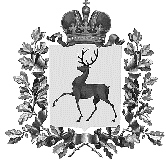 УПРАВЛЕНИЕ ФИНАНСОВАДМИНИСТРАЦИИ ТОНШАЕВСКОГО МУНИЦИПАЛЬНОГО ОКРУГА НИЖЕГОРОДСКОЙ ОБЛАСТИПРИКАЗ30 ноября 2022 года    	67-о_________________                                                           №  _________________О внесении изменений в приказ №83-о от 21.12.2021 года «Об утверждении сводной бюджетной росписи бюджета Тоншаевского муниципального округа на 2022 год и на плановый период 2023 и 2024 годов»Во исполнении приказа управления финансов администрации Тоншаевского района от 22 декабря 2020 года №42-о «Об утверждении Порядка составления и ведения сводной бюджетной росписи бюджета Тоншаевского муниципального округа и Порядка составления и ведения бюджетных росписей главных распорядителей (распорядителей) средств бюджета округа и на основании статьи 217 Бюджетного Кодекса РФ- приказываю:Внести в приказ управления финансов администрации Тоншаевского муниципального округа Нижегородской области от 21 декабря 2021 года №83-о «Об утверждении сводной бюджетной росписи бюджета Тоншаевского муниципального округа на 2022 год и на плановый период 2023 и 2024 годов» следующие изменения:   приложение1 к приказу изложить в новой редакции согласно приложения1 к настоящему приказу.   Приложение2 к приказу изложить в новой редакции согласно приложения2 к настоящему приказу.   Приложение3 к приказу изложить в новой редакции согласно приложения3 к настоящему приказу.Начальник управления:                          	                        Н.В. КуликоваПРИЛОЖЕНИЕ 1к приказу управления финансов администрации Тоншаевского муниципального округа Нижегородской области                     от 30  ноября 2022 г. № 67-оСводная бюджетная роспись бюджета округа по ведомственной структуре расходов на 30.11.2022 гПРИЛОЖЕНИЕ 2к приказу управления финансов администрации Тоншаевского муниципального округа Нижегородской области                     от 30 ноября 2022 г. № 67-оЕдиница измерения:                                                                                                                                                                                           руб. коп.ПРИЛОЖЕНИЕ 3к приказу управления финансов администрации Тоншаевского муниципального округа Нижегородской области                     от 30 ноября 2022 г. № 67-оСводная бюджетная роспись по источникам финансирования дефицита бюджета округа на 2022 год и на плановый период 2023 и 2024 годов                                                             	(тыс. рублей)              Дата печати:              Дата печати:              Дата печати:              Дата печати:              Дата печати:30.11.202230.11.202230.11.202230.11.2022              Единица измерения:              Единица измерения:              Единица измерения:              Единица измерения:              Единица измерения:руб.КБККБККБККБККБККБККБК2022 год2023 год2023 год2024 год2022 год2023 год2023 год2024 годНаименование КВСРКВСРКФСРКЦСРКВРДоп. ФКДоп. ФК2022 год2023 год2023 год2024 год12345667889Администрация Тоншаевского муниципального округа Нижегородской области487010266001010001210000001 745 113,001 514 000,001 514 000,001 514 000,00Администрация Тоншаевского муниципального округа Нижегородской области48701026600101000129000000496 286,00447 866,00447 866,00447 866,00Администрация Тоншаевского муниципального округа Нижегородской области487010416101298502440000000,0050 000,0050 000,0050 000,00Администрация Тоншаевского муниципального округа Нижегородской области4870104660010019012100000022 045 441,4416 001 298,9016 001 298,9014 993 898,90Администрация Тоншаевского муниципального округа Нижегородской области4870104660010019012200000054 000,0054 000,0054 000,0054 000,00Администрация Тоншаевского муниципального округа Нижегородской области487010466001001901290000005 505 572,954 456 995,004 456 995,004 456 995,00Администрация Тоншаевского муниципального округа Нижегородской области487010466001001902420000001 425 400,001 193 400,001 193 400,001 193 400,00Администрация Тоншаевского муниципального округа Нижегородской области48701046600100190244000000693 100,00780 100,00780 100,00780 100,00Администрация Тоншаевского муниципального округа Нижегородской области487010466001001908520000002 600,000,000,000,00Администрация Тоншаевского муниципального округа Нижегородской области48701046600173940121000000335 017,00309 994,00309 994,00309 994,00Администрация Тоншаевского муниципального округа Нижегородской области4870104660017394012900000099 363,0091 806,0091 806,0091 806,00Администрация Тоншаевского муниципального округа Нижегородской области487010466001739402420000001 700,003 000,003 000,003 000,00Администрация Тоншаевского муниципального округа Нижегородской области4870104660017394024400000031 690,0030 300,0030 300,0030 300,00Администрация Тоншаевского муниципального округа Нижегородской области4870104660052600024400000050 000,0050 000,0050 000,0050 000,00Администрация Тоншаевского муниципального округа Нижегородской области4870105660035120024400000093 400,007 600,007 600,006 700,00Администрация Тоншаевского муниципального округа Нижегородской области48701131610129850244000000100 000,000,000,000,00Администрация Тоншаевского муниципального округа Нижегородской области487011366002005901210000003 308 472,522 267 403,122 267 403,122 267 403,12Администрация Тоншаевского муниципального округа Нижегородской области4870113660020059012200000013 800,0013 800,0013 800,0013 800,00Администрация Тоншаевского муниципального округа Нижегородской области48701136600200590129000000979 267,90678 414,00678 414,00678 414,00Администрация Тоншаевского муниципального округа Нижегородской области487011366002005902440000003 373 290,605 297 481,865 297 481,865 297 433,85Администрация Тоншаевского муниципального округа Нижегородской области487011366002005902470000002 215 500,002 215 500,002 215 500,002 215 500,00Администрация Тоншаевского муниципального округа Нижегородской области487011366002005908520000003 350,000,000,000,00Администрация Тоншаевского муниципального округа Нижегородской области487011366002005908530000003 000,000,000,000,00Администрация Тоншаевского муниципального округа Нижегородской области487011366002452101110000002 456 134,122 150 299,002 150 299,002 150 299,00Администрация Тоншаевского муниципального округа Нижегородской области487011366002452101120000000,001 233,441 233,441 233,44Администрация Тоншаевского муниципального округа Нижегородской области48701136600245210119000000727 086,50643 350,32643 350,32643 350,32Администрация Тоншаевского муниципального округа Нижегородской области48701136600245210242000000314 463,37299 326,85299 326,85299 326,85Администрация Тоншаевского муниципального округа Нижегородской области48701136600245210244000000124 636,63142 039,71142 039,71142 039,71Администрация Тоншаевского муниципального округа Нижегородской области487011366002452108530000003 500,000,000,000,00Администрация Тоншаевского муниципального округа Нижегородской области487011366003S409012100000068 152,000,000,000,00Администрация Тоншаевского муниципального округа Нижегородской области487011366003S409012900000020 581,900,000,000,00Администрация Тоншаевского муниципального округа Нижегородской области4870113660052502085300000030 000,0030 000,0030 000,0030 000,00Администрация Тоншаевского муниципального округа Нижегородской области48701136600525280244000000165 653,260,000,000,00Администрация Тоншаевского муниципального округа Нижегородской области48701136600525280323000000185 756,000,000,000,00Администрация Тоншаевского муниципального округа Нижегородской области4870113660052528036000000028 800,0028 800,0028 800,0028 800,00Администрация Тоншаевского муниципального округа Нижегородской области4870113660052528083100000078 879,700,000,000,00Администрация Тоншаевского муниципального округа Нижегородской области4870113660052528085300000015 000,000,000,000,00Администрация Тоншаевского муниципального округа Нижегородской области4870113660С10059024400000012 000,0012 000,0012 000,0012 000,00Администрация Тоншаевского муниципального округа Нижегородской области48703090410125110244000000200 000,00200 000,00200 000,00200 000,00Администрация Тоншаевского муниципального округа Нижегородской области4870309043010059012200000012 997,409 000,009 000,009 000,00Администрация Тоншаевского муниципального округа Нижегородской области4870309043010059024400000046 820,0050 000,0050 000,0050 000,00Администрация Тоншаевского муниципального округа Нижегородской области487030966002005901210000003 264 316,302 870 134,002 870 134,002 870 134,00Администрация Тоншаевского муниципального округа Нижегородской области48703096600200590129000000977 209,10856 966,00856 966,00856 966,00Администрация Тоншаевского муниципального округа Нижегородской области48703096600200590242000000612 100,00612 100,00612 100,00612 100,00Администрация Тоншаевского муниципального округа Нижегородской области4870309660020059024400000091 300,0042 100,0042 100,0042 100,00Администрация Тоншаевского муниципального округа Нижегородской области487030966003S4090121000000116 354,000,000,000,00Администрация Тоншаевского муниципального округа Нижегородской области487030966003S409012900000035 138,900,000,000,00Администрация Тоншаевского муниципального округа Нижегородской области487031004201251102440000000,0050 000,0050 000,0050 000,00Администрация Тоншаевского муниципального округа Нижегородской области4870310042012513024400000046 000,0050 000,0050 000,0050 000,00Администрация Тоншаевского муниципального округа Нижегородской области48704080630174600244000000917 048,000,000,000,00Администрация Тоншаевского муниципального округа Нижегородской области487040814505208002440000001 351 346,281 400 405,001 400 405,001 400 405,00Администрация Тоншаевского муниципального округа Нижегородской области487040814505S26102440000006 271 814,406 271 814,406 271 814,406 276 614,41Администрация Тоншаевского муниципального округа Нижегородской области4870408145062050081200000037 000,000,000,000,00Администрация Тоншаевского муниципального округа Нижегородской области48704082360120500812000000963 000,000,000,002 000 000,00Администрация Тоншаевского муниципального округа Нижегородской области4870408660050500024400000072 559,680,000,000,00Администрация Тоншаевского муниципального округа Нижегородской области4870409660050203024400000026 084,000,000,000,00Администрация Тоншаевского муниципального округа Нижегородской области487041004101251202420000001 040 635,301 037 000,001 037 000,001 037 000,00Администрация Тоншаевского муниципального округа Нижегородской области487041208213290308110000000,001 200 000,001 200 000,001 200 000,00Администрация Тоншаевского муниципального округа Нижегородской области487041208213S20408110000008 500 000,000,000,000,00Администрация Тоншаевского муниципального округа Нижегородской области48704120831300590612000000520 000,00520 000,00520 000,00520 000,00Администрация Тоншаевского муниципального округа Нижегородской области487041208412S21006120000000,00200 000,00200 000,00200 000,00Администрация Тоншаевского муниципального округа Нижегородской области487041208413005906110000005 567 800,005 567 800,005 567 800,005 567 800,00Администрация Тоншаевского муниципального округа Нижегородской области48704126600520800244000000487 000,001 000 000,001 000 000,001 000 000,00Администрация Тоншаевского муниципального округа Нижегородской области487050103401030304120000001 970 453,000,000,000,00Администрация Тоншаевского муниципального округа Нижегородской области487050103401L57604120000007 231 700,000,000,000,00Администрация Тоншаевского муниципального округа Нижегородской области487050103403L57604140000000,00636 553,00636 553,00636 553,00Администрация Тоншаевского муниципального округа Нижегородской области487050109401S212024400000012 088 782,560,000,000,00Администрация Тоншаевского муниципального округа Нижегородской области487050109501S262041200000011 783 136,606 143 100,006 143 100,000,00Администрация Тоншаевского муниципального округа Нижегородской области4870501095F367483412000000385 135 800,00180 169 100,00180 169 100,000,00Администрация Тоншаевского муниципального округа Нижегородской области4870501095F36748441200000012 837 900,006 005 700,006 005 700,003,00Администрация Тоншаевского муниципального округа Нижегородской области4870501095F36748S4120000004 357 123,001 934 000,001 934 000,001 934 000,00Администрация Тоншаевского муниципального округа Нижегородской области487050166005030302440000001 252 408,000,000,000,00Администрация Тоншаевского муниципального округа Нижегородской области4870501660050303024700000013 667,010,000,000,00Администрация Тоншаевского муниципального округа Нижегородской области487050166005030308310000001 000,000,000,000,00Администрация Тоншаевского муниципального округа Нижегородской области487050218101S22902440000001 300 000,000,000,000,00Администрация Тоншаевского муниципального округа Нижегородской области487050218209S26702440000001 092 000,001 956 100,001 956 100,003 586 300,00Администрация Тоншаевского муниципального округа Нижегородской области48705021830974700244000000138 000,00363 200,00363 200,00420 200,00Администрация Тоншаевского муниципального округа Нижегородской области487050220201050308110000001 200 000,000,000,002 200 000,00Администрация Тоншаевского муниципального округа Нижегородской области48705022020205030811000000400 000,00356 400,00356 400,001 400 000,00Администрация Тоншаевского муниципального округа Нижегородской области48705022020372650812000000488 646,600,000,000,00Администрация Тоншаевского муниципального округа Нижегородской области487050220203S2650812000000122 161,650,000,000,00Администрация Тоншаевского муниципального округа Нижегородской области487050220204050308120000001 000 000,000,000,000,00Администрация Тоншаевского муниципального округа Нижегородской области48705022020505030812000000205 000,000,000,000,00Администрация Тоншаевского муниципального округа Нижегородской области4870502660032100024400000020 000 000,000,000,000,00Администрация Тоншаевского муниципального округа Нижегородской области4870502660050503024400000014 096,000,000,000,00Администрация Тоншаевского муниципального округа Нижегородской области487050266005050304140000003 000,000,000,000,00Администрация Тоншаевского муниципального округа Нижегородской области487050366003S28202440000000,001 000 000,001 000 000,001 000 000,00Администрация Тоншаевского муниципального округа Нижегородской области487050366005040402440000000,00400 000,00400 000,00400 000,00Администрация Тоншаевского муниципального округа Нижегородской области48705036600504050244000000780 000,000,000,000,00Администрация Тоншаевского муниципального округа Нижегородской области48705036600505000244000000100 000,000,000,000,00Администрация Тоншаевского муниципального округа Нижегородской области48705056600200590121000000224 569,80625 056,00625 056,00625 056,00Администрация Тоншаевского муниципального округа Нижегородской области4870505660020059012900000062 997,20185 144,00185 144,00185 144,00Администрация Тоншаевского муниципального округа Нижегородской области487050566002005902420000006 800,004 000,004 000,004 000,00Администрация Тоншаевского муниципального округа Нижегородской области4870505660020059024400000016 400,0019 200,0019 200,0019 200,00Администрация Тоншаевского муниципального округа Нижегородской области487050566003739302440000003 600,003 600,003 600,003 600,00Администрация Тоншаевского муниципального округа Нижегородской области487050566003S40901210000009 723,100,000,000,00Администрация Тоншаевского муниципального округа Нижегородской области487050566003S40901290000002 936,300,000,000,00Администрация Тоншаевского муниципального округа Нижегородской области487100166005252903210000008 077 613,787 953 700,007 953 700,005 622 250,00Администрация Тоншаевского муниципального округа Нижегородской области487100366003513503220000000,002 169 200,002 169 200,003 387 000,00Администрация Тоншаевского муниципального округа Нижегородской области487100366003517603220000003 492 450,002 169 200,002 169 200,000,00Администрация Тоншаевского муниципального округа Нижегородской области487100409101L49703220000001 089 175,50891 400,00891 400,00887 600,00Администрация Тоншаевского муниципального округа Нижегородской области487100466003731203230000000,0052 500,0052 500,0052 500,00Администрация Тоншаевского муниципального округа Нижегородской области487100466003R082041200000019 869 630,0015 000 000,0015 000 000,0015 000 000,00Администрация Тоншаевского муниципального округа Нижегородской области487100666005252802440000002 585,006 000,006 000,006 000,00Администрация Тоншаевского муниципального округа Нижегородской области487100666005252803230000000,0020 000,0020 000,0020 000,00Администрация Тоншаевского муниципального округа Нижегородской области487100666005252808530000000,0015 000,0015 000,0015 000,00Администрация Тоншаевского муниципального округа Нижегородской области48712021710102050621000000165 025,00164 125,00164 125,00164 125,00Администрация Тоншаевского муниципального округа Нижегородской области487120217201S20506210000002 202 000,902 087 375,002 087 375,002 087 375,00Администрация Тоншаевского муниципального округа Нижегородской области487120217201S409062100000063 296,700,000,000,00Администрация Тоншаевского муниципального округа Нижегородской области487120217301S2050622000000112 000,000,000,000,00Администрация Тоншаевского муниципального округа Нижегородской области4871202660050500062200000023 000,000,000,000,00Березятско-Ложкинский территориальный отдел015010466001001901210000001 324 320,591 164 624,001 164 624,001 164 624,00Березятско-Ложкинский территориальный отдел01501046600100190129000000399 969,97351 716,45351 716,45351 716,45Березятско-Ложкинский территориальный отдел0150104660010019024200000040 300,0048 064,0048 064,0048 064,00Березятско-Ложкинский территориальный отдел0150104660010019024400000041 246,0041 246,0041 246,0041 246,00Березятско-Ложкинский территориальный отдел01501136600200590121000000405 042,99251 930,50251 930,50251 930,50Березятско-Ложкинский территориальный отдел01501136600200590129000000122 348,2376 083,0176 083,0176 083,01Березятско-Ложкинский территориальный отдел01501136600200590244000000214 190,00235 600,00235 600,00235 600,00Березятско-Ложкинский территориальный отдел0150113660020059024700000076 100,0076 100,0076 100,0076 100,00Березятско-Ложкинский территориальный отдел015011366003S409012100000016 637,000,000,000,00Березятско-Ложкинский территориальный отдел015011366003S40901290000005 024,400,000,000,00Березятско-Ложкинский территориальный отдел015011366005252802440000009 150,000,000,000,00Березятско-Ложкинский территориальный отдел0150113660052528032300000016 550,000,000,000,00Березятско-Ложкинский территориальный отдел0150309042012514024400000049 225,00162 400,00162 400,00162 400,00Березятско-Ложкинский территориальный отдел01503100420100590244000000172 397,74120 000,00120 000,00120 000,00Березятско-Ложкинский территориальный отдел015031066002005901210000001 558 706,101 918 125,961 918 125,961 918 125,96Березятско-Ложкинский территориальный отдел01503106600200590129000000482 767,00579 274,04579 274,04579 274,04Березятско-Ложкинский территориальный отдел015031066003S4090121000000115 044,200,000,000,00Березятско-Ложкинский территориальный отдел015031066003S409012900000034 743,400,000,000,00Березятско-Ложкинский территориальный отдел0150409144330203024400000017 623,320,000,000,00Березятско-Ложкинский территориальный отдел015040914433S26072440000001 584 496,68482 238,12482 238,12482 238,12Березятско-Ложкинский территориальный отдел015040914434S2608244000000197 577,06432 086,94432 086,94432 086,94Березятско-Ложкинский территориальный отдел01504096600502030244000000892 714,001 012 752,001 012 752,001 012 752,00Березятско-Ложкинский территориальный отдел01504096600502030247000000234 509,880,000,000,00Березятско-Ложкинский территориальный отдел01505026600505030244000000112 883,000,000,000,00Березятско-Ложкинский территориальный отдел0150503071012991024400000043 485,740,000,000,00Березятско-Ложкинский территориальный отдел01505032350204010247000000199 800,00465 892,66465 892,66465 892,66Березятско-Ложкинский территориальный отдел01505036600322000244000000150 000,000,000,000,00Березятско-Ложкинский территориальный отдел0150503660050401024400000070 195,0065 000,0065 000,0065 000,00Березятско-Ложкинский территориальный отдел01505036600504010247000000336 073,98234 107,34234 107,34234 107,34Березятско-Ложкинский территориальный отдел0150503660050404024400000010 000,007 000,007 000,007 000,00Березятско-Ложкинский территориальный отдел01505036600504050244000000446 554,67199 000,00199 000,00199 000,00Березятско-Ложкинский территориальный отдел01505036600505000244000000165 000,000,000,000,00Березятско-Ложкинский территориальный отдел01505056600200590121000000252 054,940,000,000,00Березятско-Ложкинский территориальный отдел0150505660020059012900000076 120,550,000,000,00Березятско-Ложкинский территориальный отдел015050566003S40901210000009 474,800,000,000,00Березятско-Ложкинский территориальный отдел015050566003S40901290000002 861,500,000,000,00Березятско-Ложкинский территориальный отдел015100321503290203130000005 000,000,000,000,00Березятско-Ложкинский территориальный отдел015100666005252802440000000,008 000,008 000,008 000,00Березятско-Ложкинский территориальный отдел015100666005252803230000000,0012 000,0012 000,0012 000,00Березятско-Ложкинский территориальный отдел0151102111012527024400000020 000,0020 000,0020 000,0020 000,00Одошнурский территориальный отдел018010466001001901210000001 354 979,311 204 300,001 204 300,001 204 300,00Одошнурский территориальный отдел01801046600100190129000000399 462,80357 657,94357 657,94357 657,94Одошнурский территориальный отдел0180104660010019024200000088 400,0084 200,0084 200,0084 200,00Одошнурский территориальный отдел0180104660010019024400000035 000,0039 200,0039 200,0039 200,00Одошнурский территориальный отдел01801136600200590121000000267 873,23214 100,00214 100,00214 100,00Одошнурский территориальный отдел0180113660020059012900000082 513,6963 200,0063 200,0063 200,00Одошнурский территориальный отдел01801136600200590244000000263 956,22203 600,00203 600,00203 600,00Одошнурский территориальный отдел01801136600200590247000000169 042,21171 500,00171 500,00171 500,00Одошнурский территориальный отдел018011366002005908530000000,00500,00500,00500,00Одошнурский территориальный отдел018011366003S409012100000014 584,600,000,000,00Одошнурский территориальный отдел018011366003S40901290000004 404,500,000,000,00Одошнурский территориальный отдел018011366005252802440000008 500,000,000,000,00Одошнурский территориальный отдел0180309042012514024400000011 000,0015 000,0015 000,0015 000,00Одошнурский территориальный отдел018030966005252802440000000,00212 752,00212 752,00212 752,00Одошнурский территориальный отдел018031004201251202440000004 000,000,000,000,00Одошнурский территориальный отдел01803106600200590121000000168 644,540,000,000,00Одошнурский территориальный отдел0180310660020059012900000049 722,680,000,000,00Одошнурский территориальный отдел018031066003S40901210000009 716,300,000,000,00Одошнурский территориальный отдел018031066003S40901290000002 934,300,000,000,00Одошнурский территориальный отдел0180409144270203024400000022 095,000,000,000,00Одошнурский территориальный отдел018040914427S26012440000001 986 150,60604 481,00604 481,00604 481,00Одошнурский территориальный отдел01804096600502030244000000535 000,00682 752,93682 752,93682 752,93Одошнурский территориальный отдел0180409660050203085200000073 125,000,000,000,00Одошнурский территориальный отдел01804126600520800244000000224 638,230,000,000,00Одошнурский территориальный отдел01805010940103030244000000500 000,000,000,000,00Одошнурский территориальный отдел01805032350204010247000000457 393,001 066 542,691 066 542,691 066 542,69Одошнурский территориальный отдел018050366005040102440000006 355,00106 450,00106 450,00106 450,00Одошнурский территориальный отдел01805036600504010247000000747 107,00137 957,31137 957,31137 957,31Одошнурский территориальный отдел01805036600504050244000000242 745,00816 150,00816 150,00816 150,00Одошнурский территориальный отдел01805036600505000244000000153 061,500,000,000,00Одошнурский территориальный отдел01805056600200590121000000665 078,600,000,000,00Одошнурский территориальный отдел01805056600200590129000000200 817,500,000,000,00Одошнурский территориальный отдел018050566003S409012100000028 508,700,000,000,00Одошнурский территориальный отдел018050566003S40901290000008 609,700,000,000,00Одошнурский территориальный отдел0181003215032902031300000010 000,000,000,000,00Одошнурский территориальный отдел0181003660032200031300000044 961,000,000,000,00Одошнурский территориальный отдел018100666005252802440000000,005 000,005 000,005 000,00Одошнурский территориальный отдел0181102111012527024400000035 804,0036 000,0036 000,0036 000,00Отдел по управлению муниципальным имуществом и земельными ресурсами Тоншаевского муниципального округа Нижегородской области36601130510129010244000000300 000,00200 000,00200 000,00200 000,00Отдел по управлению муниципальным имуществом и земельными ресурсами Тоншаевского муниципального округа Нижегородской области366011305101290202440000000,000,000,001 431 400,00Отдел по управлению муниципальным имуществом и земельными ресурсами Тоншаевского муниципального округа Нижегородской области366011305101290204120000001 921 000,000,000,000,00Отдел по управлению муниципальным имуществом и земельными ресурсами Тоншаевского муниципального округа Нижегородской области366011305201001901210000002 011 627,891 605 213,611 605 213,611 605 213,61Отдел по управлению муниципальным имуществом и земельными ресурсами Тоншаевского муниципального округа Нижегородской области366011305201001901220000004 000,004 000,004 000,004 000,00Отдел по управлению муниципальным имуществом и земельными ресурсами Тоншаевского муниципального округа Нижегородской области36601130520100190129000000602 557,78485 000,00485 000,00485 000,00Отдел по управлению муниципальным имуществом и земельными ресурсами Тоншаевского муниципального округа Нижегородской области36601130520100190242000000157 000,00157 000,00157 000,00157 000,00Отдел по управлению муниципальным имуществом и земельными ресурсами Тоншаевского муниципального округа Нижегородской области36601130520100190244000000161 000,00154 000,00154 000,00154 000,00Отдел по управлению муниципальным имуществом и земельными ресурсами Тоншаевского муниципального округа Нижегородской области366011305201001908530000003,280,000,000,00Отдел по управлению муниципальным имуществом и земельными ресурсами Тоншаевского муниципального округа Нижегородской области36601130530100190121000000418 000,00396 000,00396 000,00396 000,00Отдел по управлению муниципальным имуществом и земельными ресурсами Тоншаевского муниципального округа Нижегородской области36601130530100190129000000124 000,00120 000,00120 000,00120 000,00Отдел по управлению муниципальным имуществом и земельными ресурсами Тоншаевского муниципального округа Нижегородской области36601131920100190121000000108 473,62333 000,00333 000,00333 000,00Отдел по управлению муниципальным имуществом и земельными ресурсами Тоншаевского муниципального округа Нижегородской области3660113192010019012900000031 551,04101 000,00101 000,00101 000,00Отдел по управлению муниципальным имуществом и земельными ресурсами Тоншаевского муниципального округа Нижегородской области36601136600200590244000000293 027,320,000,000,00Отдел по управлению муниципальным имуществом и земельными ресурсами Тоншаевского муниципального округа Нижегородской области3660113660052528024400000082 698,91100 000,00100 000,00100 000,00Отдел по управлению муниципальным имуществом и земельными ресурсами Тоншаевского муниципального округа Нижегородской области36601136600525280247000000339 458,610,000,00300 000,00Отдел по управлению муниципальным имуществом и земельными ресурсами Тоншаевского муниципального округа Нижегородской области36604120510229020244000000450 000,00500 000,00500 000,00500 000,00Отдел по управлению муниципальным имуществом и земельными ресурсами Тоншаевского муниципального округа Нижегородской области36605010510129010244000000350 000,000,000,00350 000,00Отдел по управлению муниципальным имуществом и земельными ресурсами Тоншаевского муниципального округа Нижегородской области366050166005030302430000001 212 111,95482 000,00482 000,00912 300,00Отдел по управлению муниципальным имуществом и земельными ресурсами Тоншаевского муниципального округа Нижегородской области366050166005030302440000001 117 000,00420 000,00420 000,00420 000,00Отдел по управлению муниципальным имуществом и земельными ресурсами Тоншаевского муниципального округа Нижегородской области36605016600505000243000000107 000,000,000,000,00Ошминский территориальный отдел019010466001001901210000001 854 777,081 578 254,001 578 254,001 578 254,00Ошминский территориальный отдел01901046600100190129000000530 704,24476 632,71476 632,71476 632,71Ошминский территориальный отдел01901046600100190242000000116 818,0096 368,0096 368,0096 368,00Ошминский территориальный отдел0190104660010019024400000074 654,5251 200,0051 200,0051 200,00Ошминский территориальный отдел019011366002005901210000002 371 351,802 614 464,002 614 464,002 614 464,00Ошминский территориальный отдел01901136600200590129000000739 771,13789 568,13789 568,13789 568,13Ошминский территориальный отдел019011366002005902440000002 076 321,321 994 795,431 994 795,431 994 795,43Ошминский территориальный отдел01901136600200590247000000518 700,00518 700,00518 700,00518 700,00Ошминский территориальный отдел01901136600200590853000000500,00500,00500,00500,00Ошминский территориальный отдел019011366003S4090121000000156 912,500,000,000,00Ошминский территориальный отдел019011366003S409012900000047 387,600,000,000,00Ошминский территориальный отдел019011366005252802440000008 400,000,000,000,00Ошминский территориальный отдел0190113660052528032300000017 000,000,000,000,00Ошминский территориальный отдел0190309042012514024400000014 850,0067 000,0067 000,0067 000,00Ошминский территориальный отдел01903100420100590244000000112 650,4595 300,0095 300,0095 300,00Ошминский территориальный отдел0190310042010059024700000053 500,0053 500,0053 500,0053 500,00Ошминский территориальный отдел0190310042012516024400000011 686,850,000,000,00Ошминский территориальный отдел019031066002005901210000003 223 884,913 202 814,203 202 814,203 202 814,20Ошминский территориальный отдел019031066002005901290000001 058 783,87959 385,81959 385,81959 385,81Ошминский территориальный отдел0190310660020059024400000031 096,990,000,000,00Ошминский территориальный отдел019031066003S4090121000000194 951,900,000,000,00Ошминский территориальный отдел019031066003S409012900000058 875,500,000,000,00Ошминский территориальный отдел019031066005252802440000000,0054 700,0054 700,0054 700,00Ошминский территориальный отдел0190409144300203024400000012 345,000,000,000,00Ошминский территориальный отдел019040914430S26042440000001 109 641,80337 718,03337 718,03337 718,03Ошминский территориальный отдел019040914432S26062440000000,00263 819,04263 819,04263 819,04Ошминский территориальный отдел019040914435020302440000007 994,820,000,000,00Ошминский территориальный отдел019040914435S2609244000000721 264,95219 850,16219 850,16219 850,16Ошминский территориальный отдел019040914441020302440000001 042 196,000,000,000,00Ошминский территориальный отдел01904091444202030244000000956 149,000,000,000,00Ошминский территориальный отдел019040966005020302440000001 971 822,983 500 707,773 500 707,773 500 707,77Ошминский территориальный отдел01904096600505000244000000174 000,000,000,000,00Ошминский территориальный отдел01904126600520800244000000472 497,860,000,000,00Ошминский территориальный отдел019050303403L57602440000000,00136 904,00136 904,000,00Ошминский территориальный отдел01905036600504010244000000217 701,33232 800,00232 800,00232 800,00Ошминский территориальный отдел01905036600504010247000000990 000,00990 000,00990 000,00990 000,00Ошминский территориальный отдел019050366005040108530000000,00200,00200,00200,00Ошминский территориальный отдел01905036600504040244000000400 000,000,000,000,00Ошминский территориальный отдел01905036600504050244000000226 694,46615 000,00615 000,00615 000,00Ошминский территориальный отдел01905056600200590121000000666 384,010,000,000,00Ошминский территориальный отдел01905056600200590129000000200 040,200,000,000,00Ошминский территориальный отдел019050566003S409012100000024 084,100,000,000,00Ошминский территориальный отдел019050566003S40901290000007 273,400,000,000,00Ошминский территориальный отдел019100666005252802440000000,005 000,005 000,005 000,00Ошминский территориальный отдел019100666005252803230000000,0030 000,0030 000,0030 000,00Ошминский территориальный отдел0191102111012527024400000067 033,4030 000,0030 000,0030 000,00Пижемский территориальный отдел011010466001001901210000001 521 882,471 270 093,001 270 093,001 270 093,00Пижемский территориальный отдел011010466001001901220000001 271,942 200,002 200,002 200,00Пижемский территориальный отдел01101046600100190129000000451 511,74383 568,09383 568,09383 568,09Пижемский территориальный отдел0110104660010019024200000088 959,0067 150,0067 150,0067 150,00Пижемский территориальный отдел0110104660010019024400000032 928,5626 000,5026 000,5026 000,50Пижемский территориальный отдел01101136600200590121000000837 587,80792 509,40792 509,40792 509,40Пижемский территориальный отдел01101136600200590129000000246 725,85239 337,84239 337,84239 337,84Пижемский территориальный отдел01101136600200590242000000117 050,00117 000,00117 000,00117 000,00Пижемский территориальный отдел01101136600200590244000000375 069,75325 662,75325 662,75325 662,75Пижемский территориальный отдел0110113660020059024700000057 500,0057 500,0057 500,0057 500,00Пижемский территориальный отдел011011366002005908530000001 200,001 200,001 200,001 200,00Пижемский территориальный отдел011011366003S409012100000056 879,600,000,000,00Пижемский территориальный отдел011011366003S409012900000017 177,600,000,000,00Пижемский территориальный отдел0110113660052528032300000012 000,000,000,000,00Пижемский территориальный отдел011030904201251202440000008 000,000,000,000,00Пижемский территориальный отдел01103090420125140244000000185 350,00185 350,00185 350,00185 350,00Пижемский территориальный отдел0110310042012516024400000019 120,000,000,000,00Пижемский территориальный отдел01103106600200590121000000182 259,430,000,000,00Пижемский территориальный отдел0110310660020059012900000053 834,420,000,000,00Пижемский территориальный отдел011031066003S40901210000009 723,100,000,000,00Пижемский территориальный отдел011031066003S40901290000002 936,300,000,000,00Пижемский территориальный отдел011031066005252802440000000,00212 752,01212 752,01212 752,01Пижемский территориальный отдел01104091442902030244000000388 077,000,000,000,00Пижемский территориальный отдел011040914429S26032440000003 457 710,001 052 347,171 052 347,171 052 347,17Пижемский территориальный отдел0110409144310203024400000022 475,000,000,000,00Пижемский территориальный отдел011040914431S26052440000002 020 596,00614 964,37614 964,37614 964,37Пижемский территориальный отдел011040914440722102440000005 000 000,000,000,000,00Пижемский территориальный отдел011040914440S2210244000000416 300,800,000,000,00Пижемский территориальный отдел011040966005020302440000002 021 736,002 000 000,002 000 000,002 000 000,00Пижемский территориальный отдел01104126600520800244000000247 774,030,000,000,00Пижемский территориальный отдел01105016600503030243000000290 709,570,000,000,00Пижемский территориальный отдел01105030710129910244000000110 846,070,000,000,00Пижемский территориальный отдел011050310101040502440000003 443 041,350,000,000,00Пижемский территориальный отдел011050310103S29802440000001 291 735,100,000,000,00Пижемский территориальный отдел0110503101F2555502440000006 631 352,655 507 083,335 507 083,336 007 916,67Пижемский территориальный отдел0110503144042881024400000031 686,250,000,000,00Пижемский территориальный отдел01105031440472650244000000551 353,400,000,000,00Пижемский территориальный отдел011050314404S2650244000000137 838,350,000,000,00Пижемский территориальный отдел01105036600504010244000000552 983,810,000,000,00Пижемский территориальный отдел011050366005040102470000002 770 000,002 770 000,002 770 000,002 770 000,00Пижемский территориальный отдел011050366005040502440000001 033 519,931 937 227,001 937 227,001 937 227,00Пижемский территориальный отдел0110503660050500024400000024 848,050,000,000,00Пижемский территориальный отдел01105056600200590121000000788 308,430,000,000,00Пижемский территориальный отдел01105056600200590129000000235 232,850,000,000,00Пижемский территориальный отдел011050566003S409012100000042 763,200,000,000,00Пижемский территориальный отдел011050566003S409012900000012 914,400,000,000,00Пижемский территориальный отдел011100666005252802440000006 650,003 000,003 000,003 000,00Пижемский территориальный отдел011100666005252803230000000,0012 000,0012 000,0012 000,00Пижемский территориальный отдел0111102111020059024400000013 910,0031 000,0031 000,0031 000,00Совет депутатов Тоншаевского муниципального округа Нижегородской области33001036600100190121000000980 825,26980 825,26980 825,26980 825,26Совет депутатов Тоншаевского муниципального округа Нижегородской области3300103660010019012200000013 700,0013 700,0013 700,0013 700,00Совет депутатов Тоншаевского муниципального округа Нижегородской области33001036600100190123000000180 000,00180 000,00180 000,00180 000,00Совет депутатов Тоншаевского муниципального округа Нижегородской области33001036600100190129000000293 794,00293 794,00293 794,00293 794,00Совет депутатов Тоншаевского муниципального округа Нижегородской области3300103660010019024200000076 400,0076 400,0076 400,0076 400,00Совет депутатов Тоншаевского муниципального округа Нижегородской области33001036600100190244000000167 600,00167 600,00167 600,00167 600,00Совет депутатов Тоншаевского муниципального округа Нижегородской области330010366005260002440000008 300,008 300,008 300,008 300,00Тоншаевский территориальный отдел012010466001001901210000002 550 439,531 704 544,771 704 544,771 704 544,77Тоншаевский территориальный отдел01201046600100190129000000753 602,16510 242,52510 242,52510 242,52Тоншаевский территориальный отдел0120104660010019024200000046 819,0047 722,0047 722,0047 722,00Тоншаевский территориальный отдел0120104660010019024400000067 850,0045 650,0045 650,0045 650,00Тоншаевский территориальный отдел0120104660050500024400000070 000,000,000,000,00Тоншаевский территориальный отдел01201136600200590121000000352 058,95322 742,27322 742,27322 742,27Тоншаевский территориальный отдел01201136600200590129000000105 113,8495 115,6295 115,6295 115,62Тоншаевский территориальный отдел01201136600200590242000000400 000,00420 000,00420 000,00420 000,00Тоншаевский территориальный отдел01201136600200590244000000158 193,67174 286,67174 286,67174 286,67Тоншаевский территориальный отдел0120113660020059024700000072 222,6872 222,6872 222,6872 222,68Тоншаевский территориальный отдел012011366002005908530000008 000,000,000,000,00Тоншаевский территориальный отдел012011366003S409012100000017 987,600,000,000,00Тоншаевский территориальный отдел012011366003S40901290000005 432,200,000,000,00Тоншаевский территориальный отдел01202036600351180121000000375 327,56369 529,56369 529,56386 229,56Тоншаевский территориальный отдел01202036600351180122000000440,000,000,000,00Тоншаевский территориальный отдел01202036600351180129000000111 172,44104 770,44104 770,44104 770,44Тоншаевский территориальный отдел0120203660035118024200000011 660,0012 100,0012 100,0012 100,00Тоншаевский территориальный отдел0120203660035118024400000010 000,0010 000,0010 000,0010 000,00Тоншаевский территориальный отдел0120309042012512024400000020 000,0020 000,0020 000,0020 000,00Тоншаевский территориальный отдел01203090420125140244000000187 200,00187 200,00187 200,00187 200,00Тоншаевский территориальный отдел012030966005252802440000000,00212 752,01212 752,01212 752,01Тоншаевский территориальный отдел01203100420125120244000000125 000,000,000,000,00Тоншаевский территориальный отдел01203106600200590121000000136 726,690,000,000,00Тоншаевский территориальный отдел0120310660020059012900000042 370,430,000,000,00Тоншаевский территориальный отдел012031066003S40901210000009 723,100,000,000,00Тоншаевский территориальный отдел012031066003S40901290000002 936,300,000,000,00Тоншаевский территориальный отдел0120405660052522024400000050 000,0050 000,0050 000,0050 000,00Тоншаевский территориальный отдел0120409144360203024400000022 282,260,000,000,00Тоншаевский территориальный отдел012040914436S260A2440000002 109 622,31643 037,50643 037,50643 037,50Тоншаевский территориальный отдел0120409144370203024400000019 014,550,000,000,00Тоншаевский территориальный отдел012040914437S260D2440000001 849 104,16581 348,87581 348,87581 348,87Тоншаевский территориальный отдел0120409144380203024400000027 432,150,000,000,00Тоншаевский территориальный отдел012040914438S260F2440000002 474 819,83754 354,64754 354,64754 354,64Тоншаевский территориальный отдел012040914439722102440000008 002 700,000,000,000,00Тоншаевский территориальный отдел012040914439S2210244000000420 546,57316 596,70316 596,701 000 000,00Тоншаевский территориальный отдел012040966005020302440000002 793 331,532 330 020,002 330 020,002 242 716,00Тоншаевский территориальный отдел01204126600520800244000000513 666,840,000,000,00Тоншаевский территориальный отдел01205022030305030244000000541 889,840,000,000,00Тоншаевский территориальный отдел0120502660050503024400000090 027,000,000,000,00Тоншаевский территориальный отдел01205030710129910244000000248 419,830,000,000,00Тоншаевский территориальный отдел0120503072012991024400000078 950,440,000,000,00Тоншаевский территориальный отдел01205031010204050244000000200 400,000,000,000,00Тоншаевский территориальный отдел012050310102S28202440000001 250 000,000,000,000,00Тоншаевский территориальный отдел012050310103S29802440000002 020 889,900,000,000,00Тоншаевский территориальный отдел012050314404748002440000001 400 000,000,000,000,00Тоншаевский территориальный отдел01205032350204010247000000960 000,002 226 846,052 226 846,053 108 572,91Тоншаевский территориальный отдел01205036600322000244000000454 781,000,000,000,00Тоншаевский территориальный отдел012050366003S26802440000002 842 040,000,000,000,00Тоншаевский территориальный отдел01205036600504010244000000342 716,98382 940,91382 940,91382 940,91Тоншаевский территориальный отдел012050366005040102470000003 033 000,002 362 253,252 362 253,25884 427,09Тоншаевский территориальный отдел01205036600504030244000000300 000,0085 626,9685 626,96315 000,00Тоншаевский территориальный отдел012050366005040402440000000,00212 752,01212 752,01212 752,01Тоншаевский территориальный отдел01205036600504050244000000800 823,531 797 864,761 797 864,761 568 491,72Тоншаевский территориальный отдел01205036600505000244000000317 000,000,000,000,00Тоншаевский территориальный отдел01205056600200590121000000817 871,920,000,000,00Тоншаевский территориальный отдел01205056600200590129000000254 969,490,000,000,00Тоншаевский территориальный отдел012050566003S409012100000057 017,500,000,000,00Тоншаевский территориальный отдел012050566003S409012900000017 219,300,000,000,00Тоншаевский территориальный отдел0121003215032902031300000035 000,000,000,000,00Тоншаевский территориальный отдел0121003660032200031300000035 000,000,000,000,00Тоншаевский территориальный отдел01210036600505000313000000200 000,000,000,000,00Тоншаевский территориальный отдел012100666005252802440000000,0017 000,0017 000,0017 000,00УПРАВЛЕНИЕ КУЛЬТУРЫ,ТУРИЗМА И НАРОДНО-ХУДОЖЕСТВЕННЫХ ПРОМЫСЛОВ АДМИНИСТРАЦИИ ТОНШАЕВСКОГО МУНИЦИПАЛЬНОГО ОКРУГА НИЖЕГОРОДСКОЙ ОБЛАСТИ057070302401423106110000004 065 108,653 615 600,003 615 600,003 615 600,00УПРАВЛЕНИЕ КУЛЬТУРЫ,ТУРИЗМА И НАРОДНО-ХУДОЖЕСТВЕННЫХ ПРОМЫСЛОВ АДМИНИСТРАЦИИ ТОНШАЕВСКОГО МУНИЦИПАЛЬНОГО ОКРУГА НИЖЕГОРОДСКОЙ ОБЛАСТИ057070302401S409061100000098 743,300,000,000,00УПРАВЛЕНИЕ КУЛЬТУРЫ,ТУРИЗМА И НАРОДНО-ХУДОЖЕСТВЕННЫХ ПРОМЫСЛОВ АДМИНИСТРАЦИИ ТОНШАЕВСКОГО МУНИЦИПАЛЬНОГО ОКРУГА НИЖЕГОРОДСКОЙ ОБЛАСТИ0570703024A15519061200000031 930 634,090,000,000,00УПРАВЛЕНИЕ КУЛЬТУРЫ,ТУРИЗМА И НАРОДНО-ХУДОЖЕСТВЕННЫХ ПРОМЫСЛОВ АДМИНИСТРАЦИИ ТОНШАЕВСКОГО МУНИЦИПАЛЬНОГО ОКРУГА НИЖЕГОРОДСКОЙ ОБЛАСТИ0570801021014421061100000019 578 203,4019 870 800,0019 870 800,0019 870 800,00УПРАВЛЕНИЕ КУЛЬТУРЫ,ТУРИЗМА И НАРОДНО-ХУДОЖЕСТВЕННЫХ ПРОМЫСЛОВ АДМИНИСТРАЦИИ ТОНШАЕВСКОГО МУНИЦИПАЛЬНОГО ОКРУГА НИЖЕГОРОДСКОЙ ОБЛАСТИ057080102101S4090611000000851 929,800,000,000,00УПРАВЛЕНИЕ КУЛЬТУРЫ,ТУРИЗМА И НАРОДНО-ХУДОЖЕСТВЕННЫХ ПРОМЫСЛОВ АДМИНИСТРАЦИИ ТОНШАЕВСКОГО МУНИЦИПАЛЬНОГО ОКРУГА НИЖЕГОРОДСКОЙ ОБЛАСТИ0570801021024421061200000092 278,39100 000,00100 000,00100 000,00УПРАВЛЕНИЕ КУЛЬТУРЫ,ТУРИЗМА И НАРОДНО-ХУДОЖЕСТВЕННЫХ ПРОМЫСЛОВ АДМИНИСТРАЦИИ ТОНШАЕВСКОГО МУНИЦИПАЛЬНОГО ОКРУГА НИЖЕГОРОДСКОЙ ОБЛАСТИ057080102102L519061200000072 908,0073 100,0073 100,0073 100,00УПРАВЛЕНИЕ КУЛЬТУРЫ,ТУРИЗМА И НАРОДНО-ХУДОЖЕСТВЕННЫХ ПРОМЫСЛОВ АДМИНИСТРАЦИИ ТОНШАЕВСКОГО МУНИЦИПАЛЬНОГО ОКРУГА НИЖЕГОРОДСКОЙ ОБЛАСТИ05708010210544210612000000200 000,00200 000,00200 000,00200 000,00УПРАВЛЕНИЕ КУЛЬТУРЫ,ТУРИЗМА И НАРОДНО-ХУДОЖЕСТВЕННЫХ ПРОМЫСЛОВ АДМИНИСТРАЦИИ ТОНШАЕВСКОГО МУНИЦИПАЛЬНОГО ОКРУГА НИЖЕГОРОДСКОЙ ОБЛАСТИ0570801021A255190612000000139 473,690,000,000,00УПРАВЛЕНИЕ КУЛЬТУРЫ,ТУРИЗМА И НАРОДНО-ХУДОЖЕСТВЕННЫХ ПРОМЫСЛОВ АДМИНИСТРАЦИИ ТОНШАЕВСКОГО МУНИЦИПАЛЬНОГО ОКРУГА НИЖЕГОРОДСКОЙ ОБЛАСТИ057080102201441106110000002 922 329,502 851 060,002 851 060,002 851 060,00УПРАВЛЕНИЕ КУЛЬТУРЫ,ТУРИЗМА И НАРОДНО-ХУДОЖЕСТВЕННЫХ ПРОМЫСЛОВ АДМИНИСТРАЦИИ ТОНШАЕВСКОГО МУНИЦИПАЛЬНОГО ОКРУГА НИЖЕГОРОДСКОЙ ОБЛАСТИ057080102201S4090611000000141 600,400,000,000,00УПРАВЛЕНИЕ КУЛЬТУРЫ,ТУРИЗМА И НАРОДНО-ХУДОЖЕСТВЕННЫХ ПРОМЫСЛОВ АДМИНИСТРАЦИИ ТОНШАЕВСКОГО МУНИЦИПАЛЬНОГО ОКРУГА НИЖЕГОРОДСКОЙ ОБЛАСТИ0570801023014401061100000031 136 231,2031 192 120,0031 192 120,0031 192 120,00УПРАВЛЕНИЕ КУЛЬТУРЫ,ТУРИЗМА И НАРОДНО-ХУДОЖЕСТВЕННЫХ ПРОМЫСЛОВ АДМИНИСТРАЦИИ ТОНШАЕВСКОГО МУНИЦИПАЛЬНОГО ОКРУГА НИЖЕГОРОДСКОЙ ОБЛАСТИ057080102301S40906110000001 117 774,700,000,000,00УПРАВЛЕНИЕ КУЛЬТУРЫ,ТУРИЗМА И НАРОДНО-ХУДОЖЕСТВЕННЫХ ПРОМЫСЛОВ АДМИНИСТРАЦИИ ТОНШАЕВСКОГО МУНИЦИПАЛЬНОГО ОКРУГА НИЖЕГОРОДСКОЙ ОБЛАСТИ057080102302L4670612000000881 301,28881 284,98881 284,98881 284,98УПРАВЛЕНИЕ КУЛЬТУРЫ,ТУРИЗМА И НАРОДНО-ХУДОЖЕСТВЕННЫХ ПРОМЫСЛОВ АДМИНИСТРАЦИИ ТОНШАЕВСКОГО МУНИЦИПАЛЬНОГО ОКРУГА НИЖЕГОРОДСКОЙ ОБЛАСТИ05708010230444010612000000553 975,022 500 115,022 500 115,022 500 115,02УПРАВЛЕНИЕ КУЛЬТУРЫ,ТУРИЗМА И НАРОДНО-ХУДОЖЕСТВЕННЫХ ПРОМЫСЛОВ АДМИНИСТРАЦИИ ТОНШАЕВСКОГО МУНИЦИПАЛЬНОГО ОКРУГА НИЖЕГОРОДСКОЙ ОБЛАСТИ05708010250144110611000000351 650,00500 000,00500 000,00500 000,00УПРАВЛЕНИЕ КУЛЬТУРЫ,ТУРИЗМА И НАРОДНО-ХУДОЖЕСТВЕННЫХ ПРОМЫСЛОВ АДМИНИСТРАЦИИ ТОНШАЕВСКОГО МУНИЦИПАЛЬНОГО ОКРУГА НИЖЕГОРОДСКОЙ ОБЛАСТИ0570801660050500061200000010 000,000,000,000,00УПРАВЛЕНИЕ КУЛЬТУРЫ,ТУРИЗМА И НАРОДНО-ХУДОЖЕСТВЕННЫХ ПРОМЫСЛОВ АДМИНИСТРАЦИИ ТОНШАЕВСКОГО МУНИЦИПАЛЬНОГО ОКРУГА НИЖЕГОРОДСКОЙ ОБЛАСТИ05708020230545210111000000185 200,00250 100,00250 100,00250 100,00УПРАВЛЕНИЕ КУЛЬТУРЫ,ТУРИЗМА И НАРОДНО-ХУДОЖЕСТВЕННЫХ ПРОМЫСЛОВ АДМИНИСТРАЦИИ ТОНШАЕВСКОГО МУНИЦИПАЛЬНОГО ОКРУГА НИЖЕГОРОДСКОЙ ОБЛАСТИ0570802023054521011900000054 420,0074 020,0074 020,0074 020,00УПРАВЛЕНИЕ КУЛЬТУРЫ,ТУРИЗМА И НАРОДНО-ХУДОЖЕСТВЕННЫХ ПРОМЫСЛОВ АДМИНИСТРАЦИИ ТОНШАЕВСКОГО МУНИЦИПАЛЬНОГО ОКРУГА НИЖЕГОРОДСКОЙ ОБЛАСТИ057080402701001901210000001 292 603,481 054 617,361 054 617,361 054 617,36УПРАВЛЕНИЕ КУЛЬТУРЫ,ТУРИЗМА И НАРОДНО-ХУДОЖЕСТВЕННЫХ ПРОМЫСЛОВ АДМИНИСТРАЦИИ ТОНШАЕВСКОГО МУНИЦИПАЛЬНОГО ОКРУГА НИЖЕГОРОДСКОЙ ОБЛАСТИ05708040270100190129000000386 825,86312 454,00312 454,00312 454,00УПРАВЛЕНИЕ КУЛЬТУРЫ,ТУРИЗМА И НАРОДНО-ХУДОЖЕСТВЕННЫХ ПРОМЫСЛОВ АДМИНИСТРАЦИИ ТОНШАЕВСКОГО МУНИЦИПАЛЬНОГО ОКРУГА НИЖЕГОРОДСКОЙ ОБЛАСТИ0570804027010019024200000016 800,0010 000,0010 000,0010 000,00УПРАВЛЕНИЕ КУЛЬТУРЫ,ТУРИЗМА И НАРОДНО-ХУДОЖЕСТВЕННЫХ ПРОМЫСЛОВ АДМИНИСТРАЦИИ ТОНШАЕВСКОГО МУНИЦИПАЛЬНОГО ОКРУГА НИЖЕГОРОДСКОЙ ОБЛАСТИ0570804027010019024400000022 948,1730 000,0030 000,0030 000,00УПРАВЛЕНИЕ КУЛЬТУРЫ,ТУРИЗМА И НАРОДНО-ХУДОЖЕСТВЕННЫХ ПРОМЫСЛОВ АДМИНИСТРАЦИИ ТОНШАЕВСКОГО МУНИЦИПАЛЬНОГО ОКРУГА НИЖЕГОРОДСКОЙ ОБЛАСТИ057080402702452101210560562 770 000,002 770 000,002 770 000,002 770 000,00УПРАВЛЕНИЕ КУЛЬТУРЫ,ТУРИЗМА И НАРОДНО-ХУДОЖЕСТВЕННЫХ ПРОМЫСЛОВ АДМИНИСТРАЦИИ ТОНШАЕВСКОГО МУНИЦИПАЛЬНОГО ОКРУГА НИЖЕГОРОДСКОЙ ОБЛАСТИ05708040270245210129056056800 500,00830 500,00830 500,00830 500,00УПРАВЛЕНИЕ КУЛЬТУРЫ,ТУРИЗМА И НАРОДНО-ХУДОЖЕСТВЕННЫХ ПРОМЫСЛОВ АДМИНИСТРАЦИИ ТОНШАЕВСКОГО МУНИЦИПАЛЬНОГО ОКРУГА НИЖЕГОРОДСКОЙ ОБЛАСТИ05708040270245210242056056230 631,00245 000,00245 000,00245 000,00УПРАВЛЕНИЕ КУЛЬТУРЫ,ТУРИЗМА И НАРОДНО-ХУДОЖЕСТВЕННЫХ ПРОМЫСЛОВ АДМИНИСТРАЦИИ ТОНШАЕВСКОГО МУНИЦИПАЛЬНОГО ОКРУГА НИЖЕГОРОДСКОЙ ОБЛАСТИ0570804027024521024405605620 716,1821 600,0021 600,0021 600,00УПРАВЛЕНИЕ КУЛЬТУРЫ,ТУРИЗМА И НАРОДНО-ХУДОЖЕСТВЕННЫХ ПРОМЫСЛОВ АДМИНИСТРАЦИИ ТОНШАЕВСКОГО МУНИЦИПАЛЬНОГО ОКРУГА НИЖЕГОРОДСКОЙ ОБЛАСТИ0570804027034521012108108112 010 221,0012 050 000,0012 050 000,0012 050 000,00УПРАВЛЕНИЕ КУЛЬТУРЫ,ТУРИЗМА И НАРОДНО-ХУДОЖЕСТВЕННЫХ ПРОМЫСЛОВ АДМИНИСТРАЦИИ ТОНШАЕВСКОГО МУНИЦИПАЛЬНОГО ОКРУГА НИЖЕГОРОДСКОЙ ОБЛАСТИ057080402703452101290810813 611 986,703 624 000,003 624 000,003 624 000,00УПРАВЛЕНИЕ КУЛЬТУРЫ,ТУРИЗМА И НАРОДНО-ХУДОЖЕСТВЕННЫХ ПРОМЫСЛОВ АДМИНИСТРАЦИИ ТОНШАЕВСКОГО МУНИЦИПАЛЬНОГО ОКРУГА НИЖЕГОРОДСКОЙ ОБЛАСТИ05708040270345210244081081249 995,16296 500,00296 500,00296 500,00УПРАВЛЕНИЕ КУЛЬТУРЫ,ТУРИЗМА И НАРОДНО-ХУДОЖЕСТВЕННЫХ ПРОМЫСЛОВ АДМИНИСТРАЦИИ ТОНШАЕВСКОГО МУНИЦИПАЛЬНОГО ОКРУГА НИЖЕГОРОДСКОЙ ОБЛАСТИ0570804027034521024708108176 025,9870 000,0070 000,0070 000,00УПРАВЛЕНИЕ КУЛЬТУРЫ,ТУРИЗМА И НАРОДНО-ХУДОЖЕСТВЕННЫХ ПРОМЫСЛОВ АДМИНИСТРАЦИИ ТОНШАЕВСКОГО МУНИЦИПАЛЬНОГО ОКРУГА НИЖЕГОРОДСКОЙ ОБЛАСТИ057080402703452108530810818 025,530,000,000,00УПРАВЛЕНИЕ КУЛЬТУРЫ,ТУРИЗМА И НАРОДНО-ХУДОЖЕСТВЕННЫХ ПРОМЫСЛОВ АДМИНИСТРАЦИИ ТОНШАЕВСКОГО МУНИЦИПАЛЬНОГО ОКРУГА НИЖЕГОРОДСКОЙ ОБЛАСТИ057080402703S4090121000000795 580,800,000,000,00УПРАВЛЕНИЕ КУЛЬТУРЫ,ТУРИЗМА И НАРОДНО-ХУДОЖЕСТВЕННЫХ ПРОМЫСЛОВ АДМИНИСТРАЦИИ ТОНШАЕВСКОГО МУНИЦИПАЛЬНОГО ОКРУГА НИЖЕГОРОДСКОЙ ОБЛАСТИ057080402703S4090129000000240 265,400,000,000,00УПРАВЛЕНИЕ КУЛЬТУРЫ,ТУРИЗМА И НАРОДНО-ХУДОЖЕСТВЕННЫХ ПРОМЫСЛОВ АДМИНИСТРАЦИИ ТОНШАЕВСКОГО МУНИЦИПАЛЬНОГО ОКРУГА НИЖЕГОРОДСКОЙ ОБЛАСТИ05710062110129040631000000445 800,00445 800,00445 800,00445 800,00Управление образования, спорта и молодежной политики администрации Тоншаевского муниципального округа Нижегородской области07401046600173920121000000407 674,24377 300,00377 300,00377 300,00Управление образования, спорта и молодежной политики администрации Тоншаевского муниципального округа Нижегородской области074010466001739201220000002 000,002 000,002 000,002 000,00Управление образования, спорта и молодежной политики администрации Тоншаевского муниципального округа Нижегородской области07401046600173920129000000112 400,00112 400,00112 400,00112 400,00Управление образования, спорта и молодежной политики администрации Тоншаевского муниципального округа Нижегородской области074010466001739202420000007 850,007 000,007 000,007 000,00Управление образования, спорта и молодежной политики администрации Тоншаевского муниципального округа Нижегородской области0740104660017392024400000028 028,7620 300,0020 300,0020 300,00Управление образования, спорта и молодежной политики администрации Тоншаевского муниципального округа Нижегородской области07407010110122000612000000228 600,000,000,000,00Управление образования, спорта и молодежной политики администрации Тоншаевского муниципального округа Нижегородской области0740701011014201061100000032 526 957,0032 500 000,0032 500 000,0032 500 000,00Управление образования, спорта и молодежной политики администрации Тоншаевского муниципального округа Нижегородской области07407010110142010612000000381 721,400,000,000,00Управление образования, спорта и молодежной политики администрации Тоншаевского муниципального округа Нижегородской области0740701011014201062100000013 631 000,0013 631 000,0013 631 000,0013 631 000,00Управление образования, спорта и молодежной политики администрации Тоншаевского муниципального округа Нижегородской области074070101101721806120000002 494 800,004 079 300,004 079 300,004 079 300,00Управление образования, спорта и молодежной политики администрации Тоншаевского муниципального округа Нижегородской области0740701011017307061100000043 476 470,0042 725 000,0042 725 000,0042 725 000,00Управление образования, спорта и молодежной политики администрации Тоншаевского муниципального округа Нижегородской области0740701011017307062100000021 465 330,0021 041 500,0021 041 500,0021 041 500,00Управление образования, спорта и молодежной политики администрации Тоншаевского муниципального округа Нижегородской области07407010110173170612000000245 300,00203 100,00203 100,00203 100,00Управление образования, спорта и молодежной политики администрации Тоншаевского муниципального округа Нижегородской области07407010110173170622000000114 000,0087 000,0087 000,0087 000,00Управление образования, спорта и молодежной политики администрации Тоншаевского муниципального округа Нижегородской области074070101101S2180612000000131 305,26214 700,00214 700,00214 700,00Управление образования, спорта и молодежной политики администрации Тоншаевского муниципального округа Нижегородской области074070101101S4090611000000810 867,600,000,000,00Управление образования, спорта и молодежной политики администрации Тоншаевского муниципального округа Нижегородской области074070101101S4090621000000210 000,000,000,000,00Управление образования, спорта и молодежной политики администрации Тоншаевского муниципального округа Нижегородской области0740701660050500061200000049 480,000,000,000,00Управление образования, спорта и молодежной политики администрации Тоншаевского муниципального округа Нижегородской области074070201101210006120000001 900 000,000,000,000,00Управление образования, спорта и молодежной политики администрации Тоншаевского муниципального округа Нижегородской области0740702011014211061100000055 472 338,4254 951 950,0054 951 950,0054 951 950,00Управление образования, спорта и молодежной политики администрации Тоншаевского муниципального округа Нижегородской области074070201101421106120000007 664 443,043 592 000,003 592 000,003 592 000,00Управление образования, спорта и молодежной политики администрации Тоншаевского муниципального округа Нижегородской области074070201101530306120000008 749 400,007 812 000,007 812 000,008 257 600,00Управление образования, спорта и молодежной политики администрации Тоншаевского муниципального округа Нижегородской области074070201101721806120000005 602 500,004 325 400,004 325 400,004 079 300,00Управление образования, спорта и молодежной политики администрации Тоншаевского муниципального округа Нижегородской области07407020110173070611000000124 102 500,00122 989 200,00122 989 200,00122 989 200,00Управление образования, спорта и молодежной политики администрации Тоншаевского муниципального округа Нижегородской области07407020110173140612000000508 400,00508 400,00508 400,00508 400,00Управление образования, спорта и молодежной политики администрации Тоншаевского муниципального округа Нижегородской области07407020110173180612000000439 500,00411 900,00411 900,00411 900,00Управление образования, спорта и молодежной политики администрации Тоншаевского муниципального округа Нижегородской области074070201101L30406120000008 096 287,687 869 187,867 869 187,868 089 857,28Управление образования, спорта и молодежной политики администрации Тоншаевского муниципального округа Нижегородской области074070201101S2180612000000294 868,42227 652,63227 652,63214 700,00Управление образования, спорта и молодежной политики администрации Тоншаевского муниципального округа Нижегородской области074070201101S24906120000001 669 700,002 584 653,002 584 653,002 657 216,00Управление образования, спорта и молодежной политики администрации Тоншаевского муниципального округа Нижегородской области074070201101S40906110000001 262 173,700,000,000,00Управление образования, спорта и молодежной политики администрации Тоншаевского муниципального округа Нижегородской области0740702011E1745906120000001 490 495,500,000,000,00Управление образования, спорта и молодежной политики администрации Тоншаевского муниципального округа Нижегородской области074070201202421206120000001 200 850,001 385 947,371 385 947,371 398 900,00Управление образования, спорта и молодежной политики администрации Тоншаевского муниципального округа Нижегородской области0740703012012200061200000099 955,000,000,000,00Управление образования, спорта и молодежной политики администрации Тоншаевского муниципального округа Нижегородской области074070301201423106110000003 286 485,903 294 400,003 294 400,003 294 400,00Управление образования, спорта и молодежной политики администрации Тоншаевского муниципального округа Нижегородской области07407030120142310612000000307 819,380,000,000,00Управление образования, спорта и молодежной политики администрации Тоншаевского муниципального округа Нижегородской области074070301201S4090611000000158 275,500,000,000,00Управление образования, спорта и молодежной политики администрации Тоншаевского муниципального округа Нижегородской области07407030120242130612000000738 300,00738 300,00738 300,00738 300,00Управление образования, спорта и молодежной политики администрации Тоншаевского муниципального округа Нижегородской области07407030120242320612000000105 000,00172 500,00172 500,00172 500,00Управление образования, спорта и молодежной политики администрации Тоншаевского муниципального округа Нижегородской области074070301205423106110000005 813 400,005 813 400,005 813 400,005 813 400,00Управление образования, спорта и молодежной политики администрации Тоншаевского муниципального округа Нижегородской области07407030120542310613000000190 000,00190 000,00190 000,00190 000,00Управление образования, спорта и молодежной политики администрации Тоншаевского муниципального округа Нижегородской области07407030120542310623000000190 000,00190 000,00190 000,00190 000,00Управление образования, спорта и молодежной политики администрации Тоншаевского муниципального округа Нижегородской области07407030120542310633000000172 200,00172 200,00172 200,00172 200,00Управление образования, спорта и молодежной политики администрации Тоншаевского муниципального округа Нижегородской области0740703012054231081300000040 000,0040 000,0040 000,0040 000,00Управление образования, спорта и молодежной политики администрации Тоншаевского муниципального округа Нижегородской области074070701202432106110000005 500 000,005 500 000,005 500 000,005 500 000,00Управление образования, спорта и молодежной политики администрации Тоншаевского муниципального округа Нижегородской области074070701202432106120000002 223 774,00234 938,24234 938,24211 025,12Управление образования, спорта и молодежной политики администрации Тоншаевского муниципального округа Нижегородской области0740707012027332011100000015 000,0015 000,0015 000,0015 000,00Управление образования, спорта и молодежной политики администрации Тоншаевского муниципального округа Нижегородской области074070701202733201190000004 500,004 500,004 500,004 500,00Управление образования, спорта и молодежной политики администрации Тоншаевского муниципального округа Нижегородской области07407070120273320360000000369 600,00369 600,00369 600,00369 600,00Управление образования, спорта и молодежной политики администрации Тоншаевского муниципального округа Нижегородской области0740707112012520024400000060 000,0060 000,0060 000,0060 000,00Управление образования, спорта и молодежной политики администрации Тоншаевского муниципального округа Нижегородской области0740707121012520024400000060 000,0060 000,0060 000,0060 000,00Управление образования, спорта и молодежной политики администрации Тоншаевского муниципального округа Нижегородской области0740707131012520011300000035 000,000,000,000,00Управление образования, спорта и молодежной политики администрации Тоншаевского муниципального округа Нижегородской области0740707131012520024400000025 000,0060 000,0060 000,0060 000,00Управление образования, спорта и молодежной политики администрации Тоншаевского муниципального округа Нижегородской области0740707151012520011300000010 200,000,000,000,00Управление образования, спорта и молодежной политики администрации Тоншаевского муниципального округа Нижегородской области0740707151012520024400000049 800,0060 000,0060 000,0060 000,00Управление образования, спорта и молодежной политики администрации Тоншаевского муниципального округа Нижегородской области07407076600505000612000000124 619,000,000,000,00Управление образования, спорта и молодежной политики администрации Тоншаевского муниципального округа Нижегородской области0740709011EВ57860612000000812 719,280,000,000,00Управление образования, спорта и молодежной политики администрации Тоншаевского муниципального округа Нижегородской области07407090130173010121000000398 300,00361 000,00361 000,00361 000,00Управление образования, спорта и молодежной политики администрации Тоншаевского муниципального округа Нижегородской области074070901301730101220000001 000,001 000,001 000,001 000,00Управление образования, спорта и молодежной политики администрации Тоншаевского муниципального округа Нижегородской области07407090130173010129000000109 000,00109 000,00109 000,00109 000,00Управление образования, спорта и молодежной политики администрации Тоншаевского муниципального округа Нижегородской области0740709013017301024200000021 500,0021 500,0021 500,0021 500,00Управление образования, спорта и молодежной политики администрации Тоншаевского муниципального округа Нижегородской области07407090130173010244000000154 300,00154 300,00154 300,00154 300,00Управление образования, спорта и молодежной политики администрации Тоншаевского муниципального округа Нижегородской области074070901501001901210000003 573 688,002 876 000,002 876 000,002 876 000,00Управление образования, спорта и молодежной политики администрации Тоншаевского муниципального округа Нижегородской области0740709015010019012200000020 000,0015 000,0015 000,0015 000,00Управление образования, спорта и молодежной политики администрации Тоншаевского муниципального округа Нижегородской области074070901501001901290000001 072 357,76860 971,76860 971,76860 971,76Управление образования, спорта и молодежной политики администрации Тоншаевского муниципального округа Нижегородской области0740709015010019024400000019 200,0040 000,0040 000,0040 000,00Управление образования, спорта и молодежной политики администрации Тоншаевского муниципального округа Нижегородской области074070901501452101210570572 248 347,002 568 347,002 568 347,002 568 347,00Управление образования, спорта и молодежной политики администрации Тоншаевского муниципального округа Нижегородской области074070901501452101210600603 530 000,003 530 000,003 530 000,003 530 000,00Управление образования, спорта и молодежной политики администрации Тоншаевского муниципального округа Нижегородской области074070901501452101210620627 814 575,028 050 000,008 050 000,008 050 000,00Управление образования, спорта и молодежной политики администрации Тоншаевского муниципального округа Нижегородской области0740709015014521012205705720 900,006 000,006 000,006 000,00Управление образования, спорта и молодежной политики администрации Тоншаевского муниципального округа Нижегородской области074070901501452101220600607 600,006 000,006 000,006 000,00Управление образования, спорта и молодежной политики администрации Тоншаевского муниципального округа Нижегородской области074070901501452101220620624 400,006 000,006 000,006 000,00Управление образования, спорта и молодежной политики администрации Тоншаевского муниципального округа Нижегородской области07407090150145210129057057694 600,00694 600,00694 600,00694 600,00Управление образования, спорта и молодежной политики администрации Тоншаевского муниципального округа Нижегородской области074070901501452101290600601 057 000,001 057 000,001 057 000,001 057 000,00Управление образования, спорта и молодежной политики администрации Тоншаевского муниципального округа Нижегородской области074070901501452101290620622 352 424,982 416 000,002 416 000,002 416 000,00Управление образования, спорта и молодежной политики администрации Тоншаевского муниципального округа Нижегородской области0740709015014521024205705747 000,0081 000,0081 000,0081 000,00Управление образования, спорта и молодежной политики администрации Тоншаевского муниципального округа Нижегородской области07407090150145210242060060197 080,00256 000,00256 000,00256 000,00Управление образования, спорта и молодежной политики администрации Тоншаевского муниципального округа Нижегородской области07407090150145210242062062573 085,81680 000,00680 000,00680 000,00Управление образования, спорта и молодежной политики администрации Тоншаевского муниципального округа Нижегородской области07407090150145210244057057337 100,00315 000,00315 000,00315 000,00Управление образования, спорта и молодежной политики администрации Тоншаевского муниципального округа Нижегородской области07407090150145210244060060866 020,00785 100,00785 100,00785 100,00Управление образования, спорта и молодежной политики администрации Тоншаевского муниципального округа Нижегородской области07407090150145210244062062361 000,00410 000,00410 000,00410 000,00Управление образования, спорта и молодежной политики администрации Тоншаевского муниципального округа Нижегородской области0740709015014521024706006032 479,7726 500,0026 500,0026 500,00Управление образования, спорта и молодежной политики администрации Тоншаевского муниципального округа Нижегородской области0740709015014521085306006020 850,0020 850,0020 850,0020 850,00Управление образования, спорта и молодежной политики администрации Тоншаевского муниципального округа Нижегородской области07407090170173020121000000424 800,00376 300,00376 300,00376 300,00Управление образования, спорта и молодежной политики администрации Тоншаевского муниципального округа Нижегородской области074070901701730201220000002 000,002 000,002 000,002 000,00Управление образования, спорта и молодежной политики администрации Тоншаевского муниципального округа Нижегородской области07407090170173020129000000112 400,00112 400,00112 400,00112 400,00Управление образования, спорта и молодежной политики администрации Тоншаевского муниципального округа Нижегородской области0740709017017302024200000018 000,0018 000,0018 000,0018 000,00Управление образования, спорта и молодежной политики администрации Тоншаевского муниципального округа Нижегородской области074070901701730202440000006 000,006 000,006 000,006 000,00Управление образования, спорта и молодежной политики администрации Тоншаевского муниципального округа Нижегородской области0740709143042881024400000040 000,0040 000,0040 000,0040 000,00Управление образования, спорта и молодежной политики администрации Тоншаевского муниципального округа Нижегородской области0740709143052881024400000030 000,0030 000,0030 000,0030 000,00Управление образования, спорта и молодежной политики администрации Тоншаевского муниципального округа Нижегородской области0741004011017311024400000047 700,0047 700,0047 700,0047 700,00Управление образования, спорта и молодежной политики администрации Тоншаевского муниципального округа Нижегородской области074100401101731103130000003 177 100,003 177 100,003 177 100,003 177 100,00Управление образования, спорта и молодежной политики администрации Тоншаевского муниципального округа Нижегородской области074110211102005901130000002 513 600,001 712 000,001 712 000,001 712 000,00Управление образования, спорта и молодежной политики администрации Тоншаевского муниципального округа Нижегородской области07411021110200590244000000212 400,00128 000,00128 000,00128 000,00Управление образования, спорта и молодежной политики администрации Тоншаевского муниципального округа Нижегородской области0741102111020059085300000095 000,00110 000,00110 000,00110 000,00Управление образования, спорта и молодежной политики администрации Тоншаевского муниципального округа Нижегородской области074110211102S26102440000000,000,000,002 309 400,00Управление образования, спорта и молодежной политики администрации Тоншаевского муниципального округа Нижегородской области0741102221012520011300000014 600,0050 000,0050 000,0050 000,00Управление образования, спорта и молодежной политики администрации Тоншаевского муниципального округа Нижегородской области0741102221012520024400000035 400,000,000,000,00Управление сельского хозяйства Тоншаевского муниципального округа082040503101258008110000001 411 725,00800 000,00800 000,00800 000,00Управление сельского хозяйства Тоншаевского муниципального округа082040503101R35808110000000,000,000,0085 400,00Управление сельского хозяйства Тоншаевского муниципального округа082040503101R36808110000000,000,000,00270 500,00Управление сельского хозяйства Тоншаевского муниципального округа082040503101R368F811000000151 966,610,000,000,00Управление сельского хозяйства Тоншаевского муниципального округа082040503101R50208110000001 041 720,002 181 200,002 181 200,002 181 200,00Управление сельского хозяйства Тоншаевского муниципального округа082040503101R5080811000000205 402,01211 800,00211 800,00211 800,00Управление сельского хозяйства Тоншаевского муниципального округа08204050310225800811000000188 275,00100 000,00100 000,00100 000,00Управление сельского хозяйства Тоншаевского муниципального округа082040503102R50208110000000,002 187 500,022 187 500,022 157 763,69Управление сельского хозяйства Тоншаевского муниципального округа082040503102R508081100000056 200,681 465 000,001 465 000,001 461 100,00Управление сельского хозяйства Тоншаевского муниципального округа08204050310425800811000000100 000,00100 000,00100 000,00100 000,00Управление сельского хозяйства Тоншаевского муниципального округа082040503104732208110000000,004 607 600,004 607 600,004 607 600,00Управление сельского хозяйства Тоншаевского муниципального округа08204050310525220244000000100 000,00100 000,00100 000,00100 000,00Управление сельского хозяйства Тоншаевского муниципального округа0820405033010019012100000024 100,0024 100,0024 100,0024 100,00Управление сельского хозяйства Тоншаевского муниципального округа082040503301001901290000007 300,007 300,007 300,007 300,00Управление сельского хозяйства Тоншаевского муниципального округа08204050330100190244000000419 630,008 000,008 000,008 000,00Управление сельского хозяйства Тоншаевского муниципального округа082040503301739101210000002 665 944,892 280 500,002 280 500,002 280 500,00Управление сельского хозяйства Тоншаевского муниципального округа082040503301739101220000002 000,0020 000,0020 000,0020 000,00Управление сельского хозяйства Тоншаевского муниципального округа08204050330173910129000000752 367,00682 700,00682 700,00682 700,00Управление сельского хозяйства Тоншаевского муниципального округа0820405033017391024200000046 200,00111 000,00111 000,00111 000,00Управление сельского хозяйства Тоншаевского муниципального округа082040503301739102440000001 035 565,11236 000,00236 000,00236 000,00Управление сельского хозяйства Тоншаевского муниципального округа082040503301739108530000000,005 000,005 000,005 000,00Управление сельского хозяйства Тоншаевского муниципального округа08204056600373310244000000172 800,00172 800,00172 800,00172 800,00Управление финансов Администрации Тоншаевского муниципального округа Нижегородской области0010106063012600024200000044 500,0045 000,0045 000,0045 000,00Управление финансов Администрации Тоншаевского муниципального округа Нижегородской области001010606401001901210000007 111 600,967 026 106,907 026 106,907 026 106,90Управление финансов Администрации Тоншаевского муниципального округа Нижегородской области001010606401001901220000000,005 000,005 000,005 000,00Управление финансов Администрации Тоншаевского муниципального округа Нижегородской области001010606401001901290000002 109 654,342 121 884,292 121 884,292 121 884,29Управление финансов Администрации Тоншаевского муниципального округа Нижегородской области00101060640100190242000000520 152,00510 000,00510 000,00510 000,00Управление финансов Администрации Тоншаевского муниципального округа Нижегородской области00101060640100190244000000355 367,97310 020,00310 020,00310 020,00Управление финансов Администрации Тоншаевского муниципального округа Нижегородской области0010106064010019024700000042 000,0042 000,0042 000,0042 000,00Управление финансов Администрации Тоншаевского муниципального округа Нижегородской области001010606401001903210000000,003 500,003 500,003 500,00Управление финансов Администрации Тоншаевского муниципального округа Нижегородской области001010606401001903230000003 500,000,000,000,00Управление финансов Администрации Тоншаевского муниципального округа Нижегородской области001010606401001908530000000,060,000,000,00Управление финансов Администрации Тоншаевского муниципального округа Нижегородской области001010606401S40901210000008 264,500,000,000,00Управление финансов Администрации Тоншаевского муниципального округа Нижегородской области001010606401S40901290000002 495,900,000,000,00Управление финансов Администрации Тоншаевского муниципального округа Нижегородской области001011166005050008700000001 788 131,771 000 000,001 000 000,001 000 000,00Управление финансов Администрации Тоншаевского муниципального округа Нижегородской области001011306101251302420000002 326 380,00118 480,00118 480,00118 480,00Управление финансов Администрации Тоншаевского муниципального округа Нижегородской области0010503071012991024400000029 281,36312 033,00312 033,00312 033,00Управление финансов Администрации Тоншаевского муниципального округа Нижегородской области0010503072012991024400000016,5678 967,0078 967,0078 967,00Управление финансов Администрации Тоншаевского муниципального округа Нижегородской области00110032150329020313000000250 000,00300 000,00300 000,00300 000,00Управление финансов Администрации Тоншаевского муниципального округа Нижегородской области0011003660052420032100000072 000,0072 000,0072 000,0072 000,00Управление финансов Администрации Тоншаевского муниципального округа Нижегородской области001130166005270007300000004 800,004 800,004 800,002 200,00Шайгинский территориальный отдел014010466001001901210000001 076 809,23884 602,00884 602,00884 602,00Шайгинский территориальный отдел01401046600100190129000000334 771,23267 150,00267 150,00267 150,00Шайгинский территориальный отдел0140104660010019024200000034 995,4045 300,0045 300,0045 300,00Шайгинский территориальный отдел0140104660010019024400000026 480,8731 300,0031 300,0031 300,00Шайгинский территориальный отдел01401136600200590121000000707 708,70905 932,00905 932,00905 932,00Шайгинский территориальный отдел01401136600200590129000000205 180,97273 592,00273 592,00273 592,00Шайгинский территориальный отдел01401136600200590244000000264 704,60263 300,00263 300,00263 300,00Шайгинский территориальный отдел0140113660020059024700000048 000,0048 000,0048 000,0048 000,00Шайгинский территориальный отдел014011366003S409012100000052 304,100,000,000,00Шайгинский территориальный отдел014011366003S409012900000015 795,900,000,000,00Шайгинский территориальный отдел0140113660052528024400000027 000,000,000,000,00Шайгинский территориальный отдел014011366005252803230000001 000,000,000,000,00Шайгинский территориальный отдел0140309042012514024400000011 500,0011 500,0011 500,0011 500,00Шайгинский территориальный отдел01403100420100590244000000314 810,0029 500,0029 500,0029 500,00Шайгинский территориальный отдел01403100420100590852000000850,000,000,000,00Шайгинский территориальный отдел01403100420125120244000000382 844,000,000,000,00Шайгинский территориальный отдел0140310042012512041400000070 000,000,000,000,00Шайгинский территориальный отдел014031004201726504140000001 944 000,000,000,000,00Шайгинский территориальный отдел014031004201S2650414000000486 000,000,000,000,00Шайгинский территориальный отдел01403106600200590121000000703 370,80639 400,00639 400,00639 400,00Шайгинский территориальный отдел01403106600200590129000000241 972,30193 100,00193 100,00193 100,00Шайгинский территориальный отдел01403106600200590244000000220,000,000,000,00Шайгинский территориальный отдел014031066003S409012100000048 063,300,000,000,00Шайгинский территориальный отдел014031066003S409012900000014 515,100,000,000,00Шайгинский территориальный отдел01403106600505000244000000115 000,000,000,000,00Шайгинский территориальный отдел014031066005252802440000000,00213 252,00213 252,00213 252,00Шайгинский территориальный отдел014040903403L57602440000000,00212 775,72212 775,72474 322,00Шайгинский территориальный отдел0140409144280203024400000025 760,000,000,000,00Шайгинский территориальный отдел014040914428S26022440000002 424 517,32763 613,64763 613,64763 613,64Шайгинский территориальный отдел014040966005020302440000001 437 408,73993 000,00993 000,00993 000,00Шайгинский территориальный отдел0140412660052080024400000083 438,260,000,000,00Шайгинский территориальный отдел0140503034030405024400000090 000,000,000,000,00Шайгинский территориальный отдел014050303403L57602440000001 791 071,06124 642,28124 642,280,00Шайгинский территориальный отдел01405032350204010247000000106 254,90247 763,63247 763,63247 763,63Шайгинский территориальный отдел01405036600504010244000000182 708,40184 000,00184 000,00184 000,00Шайгинский территориальный отдел01405036600504010247000000413 745,10272 236,37272 236,37272 236,37Шайгинский территориальный отдел014050366005040402440000003 389,353 389,353 389,353 389,35Шайгинский территориальный отдел0140503660050405024400000016 091,60443 504,00443 504,00443 504,00Шайгинский территориальный отдел014050366005050002440000006 300,000,000,000,00Шайгинский территориальный отдел01405056600200590121000000320 853,600,000,000,00Шайгинский территориальный отдел0140505660020059012900000098 407,800,000,000,00Шайгинский территориальный отдел014050566003S409012100000019 086,500,000,000,00Шайгинский территориальный отдел014050566003S40901290000005 764,100,000,000,00Шайгинский территориальный отдел0141003660032200031300000070 000,000,000,000,00Шайгинский территориальный отдел014100666005252802440000000,0014 000,0014 000,0014 000,00Шайгинский территориальный отдел014100666005252803230000000,001 000,001 000,001 000,00Шайгинский территориальный отдел014110211101252702440000000,0010 000,0010 000,0010 000,00Условно-утверждаемые расходыУсловно-утверждаемые расходыУсловно-утверждаемые расходыУсловно-утверждаемые расходыУсловно-утверждаемые расходыУсловно-утверждаемые расходыУсловно-утверждаемые расходы9 992 600,009 992 600,0020 810 600,00ВСЕГО:1 247 849 974,45862 369 858,71862 369 858,71689 637 680,02СВОДНАЯ БЮДЖЕТНАЯ РОСПИСЬ БЮДЖЕТА  ОКРУГА ПО РАЗДЕЛАМ И ПОДРАЗДЕЛАМ, ЦЕЛЕВЫМ СТАТЬЯМ, ВИДАМ РАСХОДОВСВОДНАЯ БЮДЖЕТНАЯ РОСПИСЬ БЮДЖЕТА  ОКРУГА ПО РАЗДЕЛАМ И ПОДРАЗДЕЛАМ, ЦЕЛЕВЫМ СТАТЬЯМ, ВИДАМ РАСХОДОВСВОДНАЯ БЮДЖЕТНАЯ РОСПИСЬ БЮДЖЕТА  ОКРУГА ПО РАЗДЕЛАМ И ПОДРАЗДЕЛАМ, ЦЕЛЕВЫМ СТАТЬЯМ, ВИДАМ РАСХОДОВСВОДНАЯ БЮДЖЕТНАЯ РОСПИСЬ БЮДЖЕТА  ОКРУГА ПО РАЗДЕЛАМ И ПОДРАЗДЕЛАМ, ЦЕЛЕВЫМ СТАТЬЯМ, ВИДАМ РАСХОДОВСВОДНАЯ БЮДЖЕТНАЯ РОСПИСЬ БЮДЖЕТА  ОКРУГА ПО РАЗДЕЛАМ И ПОДРАЗДЕЛАМ, ЦЕЛЕВЫМ СТАТЬЯМ, ВИДАМ РАСХОДОВСВОДНАЯ БЮДЖЕТНАЯ РОСПИСЬ БЮДЖЕТА  ОКРУГА ПО РАЗДЕЛАМ И ПОДРАЗДЕЛАМ, ЦЕЛЕВЫМ СТАТЬЯМ, ВИДАМ РАСХОДОВСВОДНАЯ БЮДЖЕТНАЯ РОСПИСЬ БЮДЖЕТА  ОКРУГА ПО РАЗДЕЛАМ И ПОДРАЗДЕЛАМ, ЦЕЛЕВЫМ СТАТЬЯМ, ВИДАМ РАСХОДОВСВОДНАЯ БЮДЖЕТНАЯ РОСПИСЬ БЮДЖЕТА  ОКРУГА ПО РАЗДЕЛАМ И ПОДРАЗДЕЛАМ, ЦЕЛЕВЫМ СТАТЬЯМ, ВИДАМ РАСХОДОВна 30.11.2022 г.на 30.11.2022 г.на 30.11.2022 г.на 30.11.2022 г.на 30.11.2022 г.на 30.11.2022 г.на 30.11.2022 г.на 30.11.2022 г.Дата печати: 30.11.2022 годаКБККБККБККБККБК2022 год2023 год2024 годНаименование КФСРКФСРКЦСРКВРДоп. ФК2022 год2023 год2024 год12345678Благоустройство0503034030405024400090 000,000,000,00Благоустройство050303403L57602440001 791 071,06261 546,280,00Благоустройство05030710129910244000432 033,00312 033,00312 033,00Благоустройство0503072012991024400078 967,0078 967,0078 967,00Благоустройство050310101040502440003 443 041,350,000,00Благоустройство05031010204050244000200 400,000,000,00Благоустройство050310102S28202440001 250 000,000,000,00Благоустройство050310103S29802440003 312 625,000,000,00Благоустройство0503101F2555502440006 631 352,655 507 083,336 007 916,67Благоустройство0503144042881024400031 686,250,000,00Благоустройство05031440472650244000551 353,400,000,00Благоустройство050314404748002440001 400 000,000,000,00Благоустройство050314404S2650244000137 838,350,000,00Благоустройство050323502040102470001 723 447,904 007 045,034 888 771,89Благоустройство05036600322000244000604 781,000,000,00Благоустройство050366003S26802440002 842 040,000,000,00Благоустройство050366003S28202440000,001 000 000,001 000 000,00Благоустройство050366005040102440001 372 660,52971 190,91971 190,91Благоустройство050366005040102470008 289 926,086 766 554,275 288 728,11Благоустройство050366005040108530000,00200,00200,00Благоустройство05036600504030244000300 000,0085 626,96315 000,00Благоустройство05036600504040244000413 389,35623 141,36623 141,36Благоустройство050366005040502440003 546 429,195 808 745,765 579 372,72Благоустройство05036600505000244000766 209,550,000,00Дополнительное образование детей0703012012200061200099 955,000,000,00Дополнительное образование детей070301201423106110003 286 485,903 294 400,003 294 400,00Дополнительное образование детей07030120142310612000307 819,380,000,00Дополнительное образование детей070301201S4090611000158 275,500,000,00Дополнительное образование детей07030120242130612000738 300,00738 300,00738 300,00Дополнительное образование детей07030120242320612000105 000,00172 500,00172 500,00Дополнительное образование детей070301205423106110005 813 400,005 813 400,005 813 400,00Дополнительное образование детей07030120542310613000190 000,00190 000,00190 000,00Дополнительное образование детей07030120542310623000190 000,00190 000,00190 000,00Дополнительное образование детей07030120542310633000172 200,00172 200,00172 200,00Дополнительное образование детей0703012054231081300040 000,0040 000,0040 000,00Дополнительное образование детей070302401423106110004 065 108,653 615 600,003 615 600,00Дополнительное образование детей070302401S409061100098 743,300,000,00Дополнительное образование детей0703024A15519061200031 930 634,090,000,00Дорожное хозяйство (дорожные фонды)040903403L57602440000,00212 775,72474 322,00Дорожное хозяйство (дорожные фонды)0409144270203024400022 095,000,000,00Дорожное хозяйство (дорожные фонды)040914427S26012440001 986 150,60604 481,00604 481,00Дорожное хозяйство (дорожные фонды)0409144280203024400025 760,000,000,00Дорожное хозяйство (дорожные фонды)040914428S26022440002 424 517,32763 613,64763 613,64Дорожное хозяйство (дорожные фонды)04091442902030244000388 077,000,000,00Дорожное хозяйство (дорожные фонды)040914429S26032440003 457 710,001 052 347,171 052 347,17Дорожное хозяйство (дорожные фонды)0409144300203024400012 345,000,000,00Дорожное хозяйство (дорожные фонды)040914430S26042440001 109 641,80337 718,03337 718,03Дорожное хозяйство (дорожные фонды)0409144310203024400022 475,000,000,00Дорожное хозяйство (дорожные фонды)040914431S26052440002 020 596,00614 964,37614 964,37Дорожное хозяйство (дорожные фонды)040914432S26062440000,00263 819,04263 819,04Дорожное хозяйство (дорожные фонды)0409144330203024400017 623,320,000,00Дорожное хозяйство (дорожные фонды)040914433S26072440001 584 496,68482 238,12482 238,12Дорожное хозяйство (дорожные фонды)040914434S2608244000197 577,06432 086,94432 086,94Дорожное хозяйство (дорожные фонды)040914435020302440007 994,820,000,00Дорожное хозяйство (дорожные фонды)040914435S2609244000721 264,95219 850,16219 850,16Дорожное хозяйство (дорожные фонды)0409144360203024400022 282,260,000,00Дорожное хозяйство (дорожные фонды)040914436S260A2440002 109 622,31643 037,50643 037,50Дорожное хозяйство (дорожные фонды)0409144370203024400019 014,550,000,00Дорожное хозяйство (дорожные фонды)040914437S260D2440001 849 104,16581 348,87581 348,87Дорожное хозяйство (дорожные фонды)0409144380203024400027 432,150,000,00Дорожное хозяйство (дорожные фонды)040914438S260F2440002 474 819,83754 354,64754 354,64Дорожное хозяйство (дорожные фонды)040914439722102440008 002 700,000,000,00Дорожное хозяйство (дорожные фонды)040914439S2210244000420 546,57316 596,701 000 000,00Дорожное хозяйство (дорожные фонды)040914440722102440005 000 000,000,000,00Дорожное хозяйство (дорожные фонды)040914440S2210244000416 300,800,000,00Дорожное хозяйство (дорожные фонды)040914441020302440001 042 196,000,000,00Дорожное хозяйство (дорожные фонды)04091444202030244000956 149,000,000,00Дорожное хозяйство (дорожные фонды)040966005020302440009 678 097,2410 519 232,7010 431 928,70Дорожное хозяйство (дорожные фонды)04096600502030247000234 509,880,000,00Дорожное хозяйство (дорожные фонды)0409660050203085200073 125,000,000,00Дорожное хозяйство (дорожные фонды)04096600505000244000174 000,000,000,00Дошкольное образование07010110122000612000228 600,000,000,00Дошкольное образование0701011014201061100032 526 957,0032 500 000,0032 500 000,00Дошкольное образование07010110142010612000381 721,400,000,00Дошкольное образование0701011014201062100013 631 000,0013 631 000,0013 631 000,00Дошкольное образование070101101721806120002 494 800,004 079 300,004 079 300,00Дошкольное образование0701011017307061100043 476 470,0042 725 000,0042 725 000,00Дошкольное образование0701011017307062100021 465 330,0021 041 500,0021 041 500,00Дошкольное образование07010110173170612000245 300,00203 100,00203 100,00Дошкольное образование07010110173170622000114 000,0087 000,0087 000,00Дошкольное образование070101101S2180612000131 305,26214 700,00214 700,00Дошкольное образование070101101S4090611000810 867,600,000,00Дошкольное образование070101101S4090621000210 000,000,000,00Дошкольное образование0701660050500061200049 480,000,000,00Другие вопросы в области жилищно-коммунального хозяйства050566002005901210003 735 121,30625 056,00625 056,00Другие вопросы в области жилищно-коммунального хозяйства050566002005901290001 128 585,59185 144,00185 144,00Другие вопросы в области жилищно-коммунального хозяйства050566002005902420006 800,004 000,004 000,00Другие вопросы в области жилищно-коммунального хозяйства0505660020059024400016 400,0019 200,0019 200,00Другие вопросы в области жилищно-коммунального хозяйства050566003739302440003 600,003 600,003 600,00Другие вопросы в области жилищно-коммунального хозяйства050566003S4090121000190 657,900,000,00Другие вопросы в области жилищно-коммунального хозяйства050566003S409012900057 578,700,000,00Другие вопросы в области культуры, кинематографии080402701001901210001 292 603,481 054 617,361 054 617,36Другие вопросы в области культуры, кинематографии08040270100190129000386 825,86312 454,00312 454,00Другие вопросы в области культуры, кинематографии0804027010019024200016 800,0010 000,0010 000,00Другие вопросы в области культуры, кинематографии0804027010019024400022 948,1730 000,0030 000,00Другие вопросы в области культуры, кинематографии080402702452101210562 770 000,002 770 000,002 770 000,00Другие вопросы в области культуры, кинематографии08040270245210129056800 500,00830 500,00830 500,00Другие вопросы в области культуры, кинематографии08040270245210242056230 631,00245 000,00245 000,00Другие вопросы в области культуры, кинематографии0804027024521024405620 716,1821 600,0021 600,00Другие вопросы в области культуры, кинематографии0804027034521012108112 010 221,0012 050 000,0012 050 000,00Другие вопросы в области культуры, кинематографии080402703452101290813 611 986,703 624 000,003 624 000,00Другие вопросы в области культуры, кинематографии08040270345210244081249 995,16296 500,00296 500,00Другие вопросы в области культуры, кинематографии0804027034521024708176 025,9870 000,0070 000,00Другие вопросы в области культуры, кинематографии080402703452108530818 025,530,000,00Другие вопросы в области культуры, кинематографии080402703S4090121000795 580,800,000,00Другие вопросы в области культуры, кинематографии080402703S4090129000240 265,400,000,00Другие вопросы в области национальной экономики04120510229020244000450 000,00500 000,00500 000,00Другие вопросы в области национальной экономики041208213290308110000,001 200 000,001 200 000,00Другие вопросы в области национальной экономики041208213S20408110008 500 000,000,000,00Другие вопросы в области национальной экономики04120831300590612000520 000,00520 000,00520 000,00Другие вопросы в области национальной экономики041208412S21006120000,00200 000,00200 000,00Другие вопросы в области национальной экономики041208413005906110005 567 800,005 567 800,005 567 800,00Другие вопросы в области национальной экономики041266005208002440002 029 015,221 000 000,001 000 000,00Другие вопросы в области образования0709011EВ57860612000812 719,280,000,00Другие вопросы в области образования07090130173010121000398 300,00361 000,00361 000,00Другие вопросы в области образования070901301730101220001 000,001 000,001 000,00Другие вопросы в области образования07090130173010129000109 000,00109 000,00109 000,00Другие вопросы в области образования0709013017301024200021 500,0021 500,0021 500,00Другие вопросы в области образования07090130173010244000154 300,00154 300,00154 300,00Другие вопросы в области образования070901501001901210003 573 688,002 876 000,002 876 000,00Другие вопросы в области образования0709015010019012200020 000,0015 000,0015 000,00Другие вопросы в области образования070901501001901290001 072 357,76860 971,76860 971,76Другие вопросы в области образования0709015010019024400019 200,0040 000,0040 000,00Другие вопросы в области образования070901501452101210572 248 347,002 568 347,002 568 347,00Другие вопросы в области образования070901501452101210603 530 000,003 530 000,003 530 000,00Другие вопросы в области образования070901501452101210627 814 575,028 050 000,008 050 000,00Другие вопросы в области образования0709015014521012205720 900,006 000,006 000,00Другие вопросы в области образования070901501452101220607 600,006 000,006 000,00Другие вопросы в области образования070901501452101220624 400,006 000,006 000,00Другие вопросы в области образования07090150145210129057694 600,00694 600,00694 600,00Другие вопросы в области образования070901501452101290601 057 000,001 057 000,001 057 000,00Другие вопросы в области образования070901501452101290622 352 424,982 416 000,002 416 000,00Другие вопросы в области образования0709015014521024205747 000,0081 000,0081 000,00Другие вопросы в области образования07090150145210242060197 080,00256 000,00256 000,00Другие вопросы в области образования07090150145210242062573 085,81680 000,00680 000,00Другие вопросы в области образования07090150145210244057337 100,00315 000,00315 000,00Другие вопросы в области образования07090150145210244060866 020,00785 100,00785 100,00Другие вопросы в области образования07090150145210244062361 000,00410 000,00410 000,00Другие вопросы в области образования0709015014521024706032 479,7726 500,0026 500,00Другие вопросы в области образования0709015014521085306020 850,0020 850,0020 850,00Другие вопросы в области образования07090170173020121000424 800,00376 300,00376 300,00Другие вопросы в области образования070901701730201220002 000,002 000,002 000,00Другие вопросы в области образования07090170173020129000112 400,00112 400,00112 400,00Другие вопросы в области образования0709017017302024200018 000,0018 000,0018 000,00Другие вопросы в области образования070901701730202440006 000,006 000,006 000,00Другие вопросы в области образования0709143042881024400040 000,0040 000,0040 000,00Другие вопросы в области образования0709143052881024400030 000,0030 000,0030 000,00Другие вопросы в области социальной политики10062110129040631000445 800,00445 800,00445 800,00Другие вопросы в области социальной политики100666005252802440009 235,0058 000,0058 000,00Другие вопросы в области социальной политики100666005252803230000,0075 000,0075 000,00Другие вопросы в области социальной политики100666005252808530000,0015 000,0015 000,00Другие общегосударственные вопросы01130510129010244000300 000,00200 000,00200 000,00Другие общегосударственные вопросы011305101290202440000,000,001 431 400,00Другие общегосударственные вопросы011305101290204120001 921 000,000,000,00Другие общегосударственные вопросы011305201001901210002 011 627,891 605 213,611 605 213,61Другие общегосударственные вопросы011305201001901220004 000,004 000,004 000,00Другие общегосударственные вопросы01130520100190129000602 557,78485 000,00485 000,00Другие общегосударственные вопросы01130520100190242000157 000,00157 000,00157 000,00Другие общегосударственные вопросы01130520100190244000161 000,00154 000,00154 000,00Другие общегосударственные вопросы011305201001908530003,280,000,00Другие общегосударственные вопросы01130530100190121000418 000,00396 000,00396 000,00Другие общегосударственные вопросы01130530100190129000124 000,00120 000,00120 000,00Другие общегосударственные вопросы011306101251302420002 326 380,00118 480,00118 480,00Другие общегосударственные вопросы01131610129850244000100 000,000,000,00Другие общегосударственные вопросы01131920100190121000108 473,62333 000,00333 000,00Другие общегосударственные вопросы0113192010019012900031 551,04101 000,00101 000,00Другие общегосударственные вопросы011366002005901210008 250 095,997 369 081,297 369 081,29Другие общегосударственные вопросы0113660020059012200013 800,0013 800,0013 800,00Другие общегосударственные вопросы011366002005901290002 480 921,612 215 310,602 215 310,60Другие общегосударственные вопросы01136600200590242000517 050,00537 000,00537 000,00Другие общегосударственные вопросы011366002005902440007 018 753,488 494 726,718 494 678,70Другие общегосударственные вопросы011366002005902470003 157 064,893 159 522,683 159 522,68Другие общегосударственные вопросы011366002005908520003 350,000,000,00Другие общегосударственные вопросы0113660020059085300012 700,002 200,002 200,00Другие общегосударственные вопросы011366002452101110002 456 134,122 150 299,002 150 299,00Другие общегосударственные вопросы011366002452101120000,001 233,441 233,44Другие общегосударственные вопросы01136600245210119000727 086,50643 350,32643 350,32Другие общегосударственные вопросы01136600245210242000314 463,37299 326,85299 326,85Другие общегосударственные вопросы01136600245210244000124 636,63142 039,71142 039,71Другие общегосударственные вопросы011366002452108530003 500,000,000,00Другие общегосударственные вопросы011366003S4090121000383 457,400,000,00Другие общегосударственные вопросы011366003S4090129000115 804,100,000,00Другие общегосударственные вопросы0113660052502085300030 000,0030 000,0030 000,00Другие общегосударственные вопросы01136600525280244000301 402,17100 000,00100 000,00Другие общегосударственные вопросы01136600525280247000339 458,610,00300 000,00Другие общегосударственные вопросы01136600525280323000232 306,000,000,00Другие общегосударственные вопросы0113660052528036000028 800,0028 800,0028 800,00Другие общегосударственные вопросы0113660052528083100078 879,700,000,00Другие общегосударственные вопросы0113660052528085300015 000,000,000,00Другие общегосударственные вопросы0113660С10059024400012 000,0012 000,0012 000,00Жилищное хозяйство050103401030304120001 970 453,000,000,00Жилищное хозяйство050103401L57604120007 231 700,000,000,00Жилищное хозяйство050103403L57604140000,00636 553,00636 553,00Жилищное хозяйство05010510129010244000350 000,000,00350 000,00Жилищное хозяйство05010940103030244000500 000,000,000,00Жилищное хозяйство050109401S212024400012 088 782,560,000,00Жилищное хозяйство050109501S262041200011 783 136,606 143 100,000,00Жилищное хозяйство0501095F367483412000385 135 800,00180 169 100,000,00Жилищное хозяйство0501095F36748441200012 837 900,006 005 700,003,00Жилищное хозяйство0501095F36748S4120004 357 123,001 934 000,001 934 000,00Жилищное хозяйство050166005030302430001 502 821,52482 000,00912 300,00Жилищное хозяйство050166005030302440002 369 408,00420 000,00420 000,00Жилищное хозяйство0501660050303024700013 667,010,000,00Жилищное хозяйство050166005030308310001 000,000,000,00Жилищное хозяйство05016600505000243000107 000,000,000,00Защита населения и территории от чрезвычайных ситуаций природного и техногенного характера, гражданская оборона03090410125110244000200 000,00200 000,00200 000,00Защита населения и территории от чрезвычайных ситуаций природного и техногенного характера, гражданская оборона0309042012512024400028 000,0020 000,0020 000,00Защита населения и территории от чрезвычайных ситуаций природного и техногенного характера, гражданская оборона03090420125140244000459 125,00628 450,00628 450,00Защита населения и территории от чрезвычайных ситуаций природного и техногенного характера, гражданская оборона0309043010059012200012 997,409 000,009 000,00Защита населения и территории от чрезвычайных ситуаций природного и техногенного характера, гражданская оборона0309043010059024400046 820,0050 000,0050 000,00Защита населения и территории от чрезвычайных ситуаций природного и техногенного характера, гражданская оборона030966002005901210003 264 316,302 870 134,002 870 134,00Защита населения и территории от чрезвычайных ситуаций природного и техногенного характера, гражданская оборона03096600200590129000977 209,10856 966,00856 966,00Защита населения и территории от чрезвычайных ситуаций природного и техногенного характера, гражданская оборона03096600200590242000612 100,00612 100,00612 100,00Защита населения и территории от чрезвычайных ситуаций природного и техногенного характера, гражданская оборона0309660020059024400091 300,0042 100,0042 100,00Защита населения и территории от чрезвычайных ситуаций природного и техногенного характера, гражданская оборона030966003S4090121000116 354,000,000,00Защита населения и территории от чрезвычайных ситуаций природного и техногенного характера, гражданская оборона030966003S409012900035 138,900,000,00Защита населения и территории от чрезвычайных ситуаций природного и техногенного характера, гражданская оборона030966005252802440000,00425 504,01425 504,01Кинематография08020230545210111000185 200,00250 100,00250 100,00Кинематография0802023054521011900054 420,0074 020,0074 020,00Коммунальное хозяйство050218101S22902440001 300 000,000,000,00Коммунальное хозяйство050218209S26702440001 092 000,001 956 100,003 586 300,00Коммунальное хозяйство05021830974700244000138 000,00363 200,00420 200,00Коммунальное хозяйство050220201050308110001 200 000,000,002 200 000,00Коммунальное хозяйство05022020205030811000400 000,00356 400,001 400 000,00Коммунальное хозяйство05022020372650812000488 646,600,000,00Коммунальное хозяйство050220203S2650812000122 161,650,000,00Коммунальное хозяйство050220204050308120001 000 000,000,000,00Коммунальное хозяйство05022020505030812000205 000,000,000,00Коммунальное хозяйство05022030305030244000541 889,840,000,00Коммунальное хозяйство0502660032100024400020 000 000,000,000,00Коммунальное хозяйство05026600505030244000217 006,000,000,00Коммунальное хозяйство050266005050304140003 000,000,000,00Культура0801021014421061100019 578 203,4019 870 800,0019 870 800,00Культура080102101S4090611000851 929,800,000,00Культура0801021024421061200092 278,39100 000,00100 000,00Культура080102102L519061200072 908,0073 100,0073 100,00Культура08010210544210612000200 000,00200 000,00200 000,00Культура0801021A255190612000139 473,690,000,00Культура080102201441106110002 922 329,502 851 060,002 851 060,00Культура080102201S4090611000141 600,400,000,00Культура0801023014401061100031 136 231,2031 192 120,0031 192 120,00Культура080102301S40906110001 117 774,700,000,00Культура080102302L4670612000881 301,28881 284,98881 284,98Культура08010230444010612000553 975,022 500 115,022 500 115,02Культура08010250144110611000351 650,00500 000,00500 000,00Культура0801660050500061200010 000,000,000,00Массовый спорт11021110125270244000122 837,4096 000,0096 000,00Массовый спорт110211102005901130002 513 600,001 712 000,001 712 000,00Массовый спорт11021110200590244000226 310,00159 000,00159 000,00Массовый спорт1102111020059085300095 000,00110 000,00110 000,00Массовый спорт110211102S26102440000,000,002 309 400,00Массовый спорт1102221012520011300014 600,0050 000,0050 000,00Массовый спорт1102221012520024400035 400,000,000,00Мобилизационная и вневойсковая подготовка02036600351180121000375 327,56369 529,56386 229,56Мобилизационная и вневойсковая подготовка02036600351180122000440,000,000,00Мобилизационная и вневойсковая подготовка02036600351180129000111 172,44104 770,44104 770,44Мобилизационная и вневойсковая подготовка0203660035118024200011 660,0012 100,0012 100,00Мобилизационная и вневойсковая подготовка0203660035118024400010 000,0010 000,0010 000,00Молодежная политика070701202432106110005 500 000,005 500 000,005 500 000,00Молодежная политика070701202432106120002 223 774,00234 938,24211 025,12Молодежная политика0707012027332011100015 000,0015 000,0015 000,00Молодежная политика070701202733201190004 500,004 500,004 500,00Молодежная политика07070120273320360000369 600,00369 600,00369 600,00Молодежная политика0707112012520024400060 000,0060 000,0060 000,00Молодежная политика0707121012520024400060 000,0060 000,0060 000,00Молодежная политика0707131012520011300035 000,000,000,00Молодежная политика0707131012520024400025 000,0060 000,0060 000,00Молодежная политика0707151012520011300010 200,000,000,00Молодежная политика0707151012520024400049 800,0060 000,0060 000,00Молодежная политика07076600505000612000124 619,000,000,00Обеспечение деятельности финансовых, налоговых и таможенных органов и органов финансового (финансово-бюджетного) надзора0106063012600024200044 500,0045 000,0045 000,00Обеспечение деятельности финансовых, налоговых и таможенных органов и органов финансового (финансово-бюджетного) надзора010606401001901210007 111 600,967 026 106,907 026 106,90Обеспечение деятельности финансовых, налоговых и таможенных органов и органов финансового (финансово-бюджетного) надзора010606401001901220000,005 000,005 000,00Обеспечение деятельности финансовых, налоговых и таможенных органов и органов финансового (финансово-бюджетного) надзора010606401001901290002 109 654,342 121 884,292 121 884,29Обеспечение деятельности финансовых, налоговых и таможенных органов и органов финансового (финансово-бюджетного) надзора01060640100190242000520 152,00510 000,00510 000,00Обеспечение деятельности финансовых, налоговых и таможенных органов и органов финансового (финансово-бюджетного) надзора01060640100190244000355 367,97310 020,00310 020,00Обеспечение деятельности финансовых, налоговых и таможенных органов и органов финансового (финансово-бюджетного) надзора0106064010019024700042 000,0042 000,0042 000,00Обеспечение деятельности финансовых, налоговых и таможенных органов и органов финансового (финансово-бюджетного) надзора010606401001903210000,003 500,003 500,00Обеспечение деятельности финансовых, налоговых и таможенных органов и органов финансового (финансово-бюджетного) надзора010606401001903230003 500,000,000,00Обеспечение деятельности финансовых, налоговых и таможенных органов и органов финансового (финансово-бюджетного) надзора010606401001908530000,060,000,00Обеспечение деятельности финансовых, налоговых и таможенных органов и органов финансового (финансово-бюджетного) надзора010606401S40901210008 264,500,000,00Обеспечение деятельности финансовых, налоговых и таможенных органов и органов финансового (финансово-бюджетного) надзора010606401S40901290002 495,900,000,00Обеспечение пожарной безопасности03100420100590244000599 858,19244 800,00244 800,00Обеспечение пожарной безопасности0310042010059024700053 500,0053 500,0053 500,00Обеспечение пожарной безопасности03100420100590852000850,000,000,00Обеспечение пожарной безопасности031004201251102440000,0050 000,0050 000,00Обеспечение пожарной безопасности03100420125120244000511 844,000,000,00Обеспечение пожарной безопасности0310042012512041400070 000,000,000,00Обеспечение пожарной безопасности0310042012513024400046 000,0050 000,0050 000,00Обеспечение пожарной безопасности0310042012516024400030 806,850,000,00Обеспечение пожарной безопасности031004201726504140001 944 000,000,000,00Обеспечение пожарной безопасности031004201S2650414000486 000,000,000,00Обеспечение пожарной безопасности031066002005901210005 973 592,475 760 340,165 760 340,16Обеспечение пожарной безопасности031066002005901290001 929 450,701 731 759,851 731 759,85Обеспечение пожарной безопасности0310660020059024400031 316,990,000,00Обеспечение пожарной безопасности031066003S4090121000387 221,900,000,00Обеспечение пожарной безопасности031066003S4090129000116 940,900,000,00Обеспечение пожарной безопасности03106600505000244000115 000,000,000,00Обеспечение пожарной безопасности031066005252802440000,00480 704,01480 704,01Обслуживание государственного внутреннего и муниципального долга130166005270007300004 800,004 800,002 200,00Общее образование070201101210006120001 900 000,000,000,00Общее образование0702011014211061100055 472 338,4254 951 950,0054 951 950,00Общее образование070201101421106120007 664 443,043 592 000,003 592 000,00Общее образование070201101530306120008 749 400,007 812 000,008 257 600,00Общее образование070201101721806120005 602 500,004 325 400,004 079 300,00Общее образование07020110173070611000124 102 500,00122 989 200,00122 989 200,00Общее образование07020110173140612000508 400,00508 400,00508 400,00Общее образование07020110173180612000439 500,00411 900,00411 900,00Общее образование070201101L30406120008 096 287,687 869 187,868 089 857,28Общее образование070201101S2180612000294 868,42227 652,63214 700,00Общее образование070201101S24906120001 669 700,002 584 653,002 657 216,00Общее образование070201101S40906110001 262 173,700,000,00Общее образование0702011E1745906120001 490 495,500,000,00Общее образование070201202421206120001 200 850,001 385 947,371 398 900,00Охрана семьи и детства1004011017311024400047 700,0047 700,0047 700,00Охрана семьи и детства100401101731103130003 177 100,003 177 100,003 177 100,00Охрана семьи и детства100409101L49703220001 089 175,50891 400,00887 600,00Охрана семьи и детства100466003731203230000,0052 500,0052 500,00Охрана семьи и детства100466003R082041200019 869 630,0015 000 000,0015 000 000,00Пенсионное обеспечение100166005252903210008 077 613,787 953 700,005 622 250,00Периодическая печать и издательства12021710102050621000165 025,00164 125,00164 125,00Периодическая печать и издательства120217201S20506210002 202 000,902 087 375,002 087 375,00Периодическая печать и издательства120217201S409062100063 296,700,000,00Периодическая печать и издательства120217301S2050622000112 000,000,000,00Периодическая печать и издательства1202660050500062200023 000,000,000,00Резервные фонды011166005050008700001 788 131,771 000 000,001 000 000,00Связь и информатика041004101251202420001 040 635,301 037 000,001 037 000,00Сельское хозяйство и рыболовство040503101258008110001 411 725,00800 000,00800 000,00Сельское хозяйство и рыболовство040503101R35808110000,000,0085 400,00Сельское хозяйство и рыболовство040503101R36808110000,000,00270 500,00Сельское хозяйство и рыболовство040503101R368F811000151 966,610,000,00Сельское хозяйство и рыболовство040503101R50208110001 041 720,002 181 200,002 181 200,00Сельское хозяйство и рыболовство040503101R5080811000205 402,01211 800,00211 800,00Сельское хозяйство и рыболовство04050310225800811000188 275,00100 000,00100 000,00Сельское хозяйство и рыболовство040503102R50208110000,002 187 500,022 157 763,69Сельское хозяйство и рыболовство040503102R508081100056 200,681 465 000,001 461 100,00Сельское хозяйство и рыболовство04050310425800811000100 000,00100 000,00100 000,00Сельское хозяйство и рыболовство040503104732208110000,004 607 600,004 607 600,00Сельское хозяйство и рыболовство04050310525220244000100 000,00100 000,00100 000,00Сельское хозяйство и рыболовство0405033010019012100024 100,0024 100,0024 100,00Сельское хозяйство и рыболовство040503301001901290007 300,007 300,007 300,00Сельское хозяйство и рыболовство04050330100190244000419 630,008 000,008 000,00Сельское хозяйство и рыболовство040503301739101210002 665 944,892 280 500,002 280 500,00Сельское хозяйство и рыболовство040503301739101220002 000,0020 000,0020 000,00Сельское хозяйство и рыболовство04050330173910129000752 367,00682 700,00682 700,00Сельское хозяйство и рыболовство0405033017391024200046 200,00111 000,00111 000,00Сельское хозяйство и рыболовство040503301739102440001 035 565,11236 000,00236 000,00Сельское хозяйство и рыболовство040503301739108530000,005 000,005 000,00Сельское хозяйство и рыболовство04056600373310244000172 800,00172 800,00172 800,00Сельское хозяйство и рыболовство0405660052522024400050 000,0050 000,0050 000,00Социальное обеспечение населения10032150329020313000300 000,00300 000,00300 000,00Социальное обеспечение населения10036600322000313000149 961,000,000,00Социальное обеспечение населения100366003513503220000,002 169 200,003 387 000,00Социальное обеспечение населения100366003517603220003 492 450,002 169 200,000,00Социальное обеспечение населения10036600505000313000200 000,000,000,00Социальное обеспечение населения1003660052420032100072 000,0072 000,0072 000,00Судебная система0105660035120024400093 400,007 600,006 700,00Транспорт04080630174600244000917 048,000,000,00Транспорт040814505208002440001 351 346,281 400 405,001 400 405,00Транспорт040814505S26102440006 271 814,406 271 814,406 276 614,41Транспорт0408145062050081200037 000,000,000,00Транспорт04082360120500812000963 000,000,002 000 000,00Транспорт0408660050500024400072 559,680,000,00Функционирование Правительства Российской Федерации, высших исполнительных органов государственной власти субъектов Российской Федерации, местных администраций010416101298502440000,0050 000,0050 000,00Функционирование Правительства Российской Федерации, высших исполнительных органов государственной власти субъектов Российской Федерации, местных администраций0104660010019012100031 728 649,6523 807 716,6722 800 316,67Функционирование Правительства Российской Федерации, высших исполнительных органов государственной власти субъектов Российской Федерации, местных администраций0104660010019012200055 271,9456 200,0056 200,00Функционирование Правительства Российской Федерации, высших исполнительных органов государственной власти субъектов Российской Федерации, местных администраций010466001001901290008 375 595,096 803 962,716 803 962,71Функционирование Правительства Российской Федерации, высших исполнительных органов государственной власти субъектов Российской Федерации, местных администраций010466001001902420001 841 691,401 582 204,001 582 204,00Функционирование Правительства Российской Федерации, высших исполнительных органов государственной власти субъектов Российской Федерации, местных администраций01046600100190244000971 259,951 014 696,501 014 696,50Функционирование Правительства Российской Федерации, высших исполнительных органов государственной власти субъектов Российской Федерации, местных администраций010466001001908520002 600,000,000,00Функционирование Правительства Российской Федерации, высших исполнительных органов государственной власти субъектов Российской Федерации, местных администраций01046600173920121000407 674,24377 300,00377 300,00Функционирование Правительства Российской Федерации, высших исполнительных органов государственной власти субъектов Российской Федерации, местных администраций010466001739201220002 000,002 000,002 000,00Функционирование Правительства Российской Федерации, высших исполнительных органов государственной власти субъектов Российской Федерации, местных администраций01046600173920129000112 400,00112 400,00112 400,00Функционирование Правительства Российской Федерации, высших исполнительных органов государственной власти субъектов Российской Федерации, местных администраций010466001739202420007 850,007 000,007 000,00Функционирование Правительства Российской Федерации, высших исполнительных органов государственной власти субъектов Российской Федерации, местных администраций0104660017392024400028 028,7620 300,0020 300,00Функционирование Правительства Российской Федерации, высших исполнительных органов государственной власти субъектов Российской Федерации, местных администраций01046600173940121000335 017,00309 994,00309 994,00Функционирование Правительства Российской Федерации, высших исполнительных органов государственной власти субъектов Российской Федерации, местных администраций0104660017394012900099 363,0091 806,0091 806,00Функционирование Правительства Российской Федерации, высших исполнительных органов государственной власти субъектов Российской Федерации, местных администраций010466001739402420001 700,003 000,003 000,00Функционирование Правительства Российской Федерации, высших исполнительных органов государственной власти субъектов Российской Федерации, местных администраций0104660017394024400031 690,0030 300,0030 300,00Функционирование Правительства Российской Федерации, высших исполнительных органов государственной власти субъектов Российской Федерации, местных администраций0104660050500024400070 000,000,000,00Функционирование Правительства Российской Федерации, высших исполнительных органов государственной власти субъектов Российской Федерации, местных администраций0104660052600024400050 000,0050 000,0050 000,00Функционирование высшего должностного лица субъекта Российской Федерации и муниципального образования010266001010001210001 745 113,001 514 000,001 514 000,00Функционирование высшего должностного лица субъекта Российской Федерации и муниципального образования01026600101000129000496 286,00447 866,00447 866,00Функционирование законодательных (представительных) органов государственной власти и представительных органов муниципальных образований01036600100190121000980 825,26980 825,26980 825,26Функционирование законодательных (представительных) органов государственной власти и представительных органов муниципальных образований0103660010019012200013 700,0013 700,0013 700,00Функционирование законодательных (представительных) органов государственной власти и представительных органов муниципальных образований01036600100190123000180 000,00180 000,00180 000,00Функционирование законодательных (представительных) органов государственной власти и представительных органов муниципальных образований01036600100190129000293 794,00293 794,00293 794,00Функционирование законодательных (представительных) органов государственной власти и представительных органов муниципальных образований0103660010019024200076 400,0076 400,0076 400,00Функционирование законодательных (представительных) органов государственной власти и представительных органов муниципальных образований01036600100190244000167 600,00167 600,00167 600,00Функционирование законодательных (представительных) органов государственной власти и представительных органов муниципальных образований010366005260002440008 300,008 300,008 300,00Условно-утверждаемые расходыУсловно-утверждаемые расходыУсловно-утверждаемые расходыУсловно-утверждаемые расходыУсловно-утверждаемые расходы9 992 600,0020 810 600,00ВСЕГО:1 247 849 974,45862 369 858,71689 637 680,02Код бюджетной классификацииИсточники финансирования дефицита2022 год2023 год2024 годИсточники финансирования дефицита бюджетов - всего500Х20 617 839,95-2 000 000,00-2 200 000,00          в том числе: 
источники внутреннего финансирования
          из них: 520Х0,00,0Бюджетные кредиты от других бюджетов бюджетной  системы Российской Федерации520000 01 03 00 00 00 0000 000-2 000 000,00-2 200 000,00Бюджетные кредиты от других бюджетов бюджетной системы Российской Федерации в валюте Российской Федерации 520000 01 03 01 00 00 0000 000-2 000 000,00-2 200 000,00Погашение бюджетных кредитов, полученных от других бюджетов бюджетной системы Российской Федерации в валюте Российской Федерации520000 01 03 01 00 00 0000 800-2 000 000,00-2 200 000,00Погашение бюджетами муниципальных округов кредитов  от других бюджетов бюджетной системы Российской Федерации в валюте Российской Федерации520000 01 03 01 00 14 0000 810-2 000 000,00-2 200 000,00источники внешнего финансирования
          из них: 620Х-Изменение остатков средств 700000 01 00 00 00 00 0000 00020 617 839,950,00,0Увеличение остатков средств, всего
          в том числе: 710000 01 00 00 00 00 0000 500-1 227 232 134,50-862 369 858,71-689 637 680,02Увеличение остатков средств710000 01 05 00 00 00 0000 500-1 227 232 134,50-862 369 858,71-689 637 680,02Увеличение прочих остатков средств бюджетов710000 01 05 02 00 00 0000 500-1 227 232 134,50-862 369 858,71-689 637 680,02Увеличение прочих остатков денежных средств  бюджетов710000 01 05 02 01 00 0000 510-1 227 232 134,50-862 369 858,71-689 637 680,02Увеличение прочих остатков денежных средств  бюджетов муниципальных округов710000 01 05 02 01 14 0000 510-1 227 232 134,50-862 369 858,71-689 637 680,02Уменьшение остатков средств, всего
          в том числе: 720000 01 00 00 00 00 0000 6001 247 849 974,45862 369 858,71689 637 680,02Уменьшение остатков средств720000 01 05 00 00 00 0000 6001 247 849 974,45862 369 858,71689 637 680,02Уменьшение прочих остатков средств бюджетов720000 01 05 02 00 00 0000 6001 247 849 974,45862 369 858,71689 637 680,02Уменьшение прочих остатков денежных средств  бюджетов720000 01 05 02 01 14 0000 6101 247 849 974,45862 369 858,71689 637 680,02Уменьшение прочих остатков денежных средств  бюджетов муниципальных округов720000 01 05 02 01 05 0000 6101 247 849 974,45862 369 858,71689 637 680,02